         花蓮縣106學年度健康促進學校輔導訪視紀錄表      附件7壹、基本資料                               填寫日期： 106 年 05 月 30  日填表說明:『( )/( )=   %』，表示方式：請將分子/分母數字填入，並算出百分比，以利委員審視。如：20/100=20%，以此類推。視力保健：裸視篩檢視力不良率＝【裸視篩檢視力不良學生數/裸視篩檢受檢學生數】 ×100%裸視篩檢視力不良就醫複檢率=【裸視篩檢視力不良有就醫複檢的學生人數 /裸視篩檢視力不良學生人數】×100％。規律用眼3010達成率=【護眼行動每日檢核表有達成目標人數/受調查人數】×100％。戶外活動2小時達成率=【有達成目標人數/受調查人數】×100％下課淨空率=【有達成目標人數/受調查人數】×100％3C小於1=【有達成目標人數/受調查人數】×100％口腔衛生: 學生未治療齲齒率=【經口腔診斷檢查結果有未治療齲齒人數/【受檢人數】×100％。學生齲齒複檢率=【至合格牙科醫療院所就診的學生人數】/【經口腔診斷檢查結果為齲齒的學生人數】×100％。學生午餐餐後潔牙搭配含氟牙膏數=【正確潔牙人數】/【學生總人數】。學生睡前潔牙比率=【學生睡前潔牙人數】/【學生總人數】。高年級每日至少使用1次牙線比率=【使用人數】/【高年級學生總人數】。12歲學童平均每人齲齒指數(DMFT)(國中)= 【蛀牙、填補牙與齲齒被拔除的牙齒總數】/【學生總人數】。在校兩餐不喝含糖飲料=【有達成目標人數/受調查人數】×100％在校兩餐不吃零食=【有達成目標人數/受調查人數】×100％健康體位: 學生體位適中比率=【體位適中的學生人數】/【受檢人數】×100%。學生體位肥胖比率=【體位肥胖的學生人數】/【受檢人數】×100%。學生體位過重比率=【體位過重的學生人數】/【受檢人數】×100%。學生體位過輕比率=【體位過輕的學生人數】/【受檢人數】×100%。學生睡足八小時比率=【達到每天睡足八小時目標之學生數】/【學生總人數】×100％。學生在校午餐理想蔬菜量達成率: 【達到每天在校午餐蔬菜一份半目標之學生數】/【學生總人數】×100％。SH150達成率:【在校期間，除體育課程時數外，每日參與體育活動之時間，每週應達150分鐘以上之學生】/【受檢人數】×100%。檳榔防制: 學生嚼檳榔人數:係指過去30天內曾經嚼檳榔者學生嚼檳榔率: 【戒檳班課後調查最近七日內無嚼食檳榔人數】/【參加戒檳班學員人數】×100％菸害防制: 學生吸菸率: 【學生過去30天曾經吸菸人數】/【學生總人數】×100％校園二手菸暴露率:【過去7日在校時有人在面前吸菸的學生數】/【學生總人數】×100％吸菸學生參與戒菸率: 【吸菸學生參與戒菸人數】/【吸菸學生人數】×100％性教育: 性知識正確率: 【性知識滿分的學生人數】/【受測學生總人數】×100％性態度正向率: 【性態度總平均達3.5之人數】/【受測學生總人數】×100％。※反向題應先反向記分，數值越高代表態度越趨正向。關懷愛滋感染者比率: 【關懷達3.5之人數】/【受測學生總人數】×100％危險知覺比率：【危險知覺達滿分之人數】/【受測學生總人數】×100％拒絕性行為效能：【拒絕性行為效能達滿分之人數】/【受測學生總人數】×100％全民健保: 對全民健保有正確認知比率: 【平均每人答對題數】/【總題數】×100%珍惜全民健保行為比率: 【回答「經常」或「總是」珍惜健保行為的人數】/【學生總人數】×100%貳、輔導項目表格長度不足，請學校自行延伸（總頁數以4頁為限）各校均需填寫並於輔導訪視時填妥予教授訪視之用，未完成部分請於107年6月底前完成，並繳交至中心學校彙整。承辦人：劉德旺            單位主管：李玉祥          機關首長：方智明              學校名稱學校名稱學校名稱           花蓮市校群明廉國小                花蓮市校群明廉國小                花蓮市校群明廉國小                花蓮市校群明廉國小                花蓮市校群明廉國小                花蓮市校群明廉國小                花蓮市校群明廉國小                花蓮市校群明廉國小                花蓮市校群明廉國小                花蓮市校群明廉國小                花蓮市校群明廉國小                花蓮市校群明廉國小                花蓮市校群明廉國小                花蓮市校群明廉國小                花蓮市校群明廉國小                花蓮市校群明廉國小                花蓮市校群明廉國小                花蓮市校群明廉國小                花蓮市校群明廉國小                花蓮市校群明廉國小                花蓮市校群明廉國小                花蓮市校群明廉國小                花蓮市校群明廉國小                花蓮市校群明廉國小                花蓮市校群明廉國小                花蓮市校群明廉國小                花蓮市校群明廉國小                花蓮市校群明廉國小                花蓮市校群明廉國小                花蓮市校群明廉國小                花蓮市校群明廉國小                花蓮市校群明廉國小                花蓮市校群明廉國小                花蓮市校群明廉國小                花蓮市校群明廉國小                花蓮市校群明廉國小                花蓮市校群明廉國小     學校班級數學校班級數學校班級數         21         21         21         21         21         21         21         21         21         21         21         21         21         21         21學生人數學生人數學生人數學生人數學生人數學生人數學生人數學生人數學生人數       483       483       483       483       483       483       483       483       483       483       483       483       483輔導內容   （若為重點議題請打勾）輔導內容   （若為重點議題請打勾）輔導內容   （若為重點議題請打勾）執    行    情   形執    行    情   形執    行    情   形執    行    情   形執    行    情   形執    行    情   形執    行    情   形執    行    情   形執    行    情   形執    行    情   形執    行    情   形執    行    情   形執    行    情   形執    行    情   形執    行    情   形執    行    情   形執    行    情   形執    行    情   形執    行    情   形執    行    情   形執    行    情   形執    行    情   形執    行    情   形執    行    情   形執    行    情   形執    行    情   形執    行    情   形執    行    情   形執    行    情   形執    行    情   形執    行    情   形執    行    情   形執    行    情   形執    行    情   形執    行    情   形執    行    情   形執    行    情   形一 視力保健■重點議題視力保健■重點議題項   目項   目項   目104學年度104學年度104學年度104學年度104學年度104學年度104學年度104學年度104學年度104學年度104學年度104學年度104學年度104學年度104學年度105學年度105學年度105學年度105學年度105學年度105學年度105學年度105學年度105學年度105學年度105學年度106學度106學度106學度106學度106學度106學度106學度106學度一 視力保健■重點議題視力保健■重點議題前後測或上下學期前後測或上下學期前後測或上下學期前前前前前前後後後後後後後後後前前前前前後後後後後後前前前前後後後後一 視力保健■重點議題視力保健■重點議題裸視篩檢視力不良率裸視篩檢視力不良率裸視篩檢視力不良率(105)/(545)=19% (105)/(545)=19% (105)/(545)=19% (105)/(545)=19% (105)/(545)=19% (105)/(545)=19% (104)/(550)=19% (104)/(550)=19% (104)/(550)=19% (104)/(550)=19% (104)/(550)=19% (104)/(550)=19% (104)/(550)=19% (104)/(550)=19% (104)/(550)=19% (191)/(510)=37% (191)/(510)=37% (191)/(510)=37% (191)/(510)=37% (191)/(510)=37% (202)/(514)=39% (202)/(514)=39% (202)/(514)=39% (202)/(514)=39% (202)/(514)=39% (202)/(514)=39% (192)/(490)=39% (192)/(490)=39% (192)/(490)=39% (192)/(490)=39% (186)/(482 )=39% (186)/(482 )=39% (186)/(482 )=39% (186)/(482 )=39% 一 視力保健■重點議題視力保健■重點議題裸視篩檢視力不良就醫複檢率裸視篩檢視力不良就醫複檢率裸視篩檢視力不良就醫複檢率(105)/(105)=100% (105)/(105)=100% (105)/(105)=100% (105)/(105)=100% (105)/(105)=100% (105)/(105)=100% (104)/(104)=100% (104)/(104)=100% (104)/(104)=100% (104)/(104)=100% (104)/(104)=100% (104)/(104)=100% (104)/(104)=100% (104)/(104)=100% (104)/(104)=100% (191)/(191)=100% (191)/(191)=100% (191)/(191)=100% (191)/(191)=100% (191)/(191)=100% (202)/(202)=100% (202)/(202)=100% (202)/(202)=100% (202)/(202)=100% (202)/(202)=100% (202)/(202)=100% (192)/(192)=100% (192)/(192)=100% (192)/(192)=100% (192)/(192)=100% (186 )/(186 )=100% (186 )/(186 )=100% (186 )/(186 )=100% (186 )/(186 )=100% 一 視力保健■重點議題視力保健■重點議題規律用眼3010達成率規律用眼3010達成率規律用眼3010達成率(221)/(279)=79.21% (221)/(279)=79.21% (221)/(279)=79.21% (221)/(279)=79.21% (221)/(279)=79.21% (221)/(279)=79.21% (227)/(284)=79.93% (227)/(284)=79.93% (227)/(284)=79.93% (227)/(284)=79.93% (227)/(284)=79.93% (227)/(284)=79.93% (227)/(284)=79.93% (227)/(284)=79.93% (227)/(284)=79.93% (236)/(264)=89.39% (236)/(264)=89.39% (236)/(264)=89.39% (236)/(264)=89.39% (236)/(264)=89.39% (241)/(266)=90.6% (241)/(266)=90.6% (241)/(266)=90.6% (241)/(266)=90.6% (241)/(266)=90.6% (241)/(266)=90.6% (182)/(245)=74% (182)/(245)=74% (182)/(245)=74% (182)/(245)=74% (211)/(251 )=84% (211)/(251 )=84% (211)/(251 )=84% (211)/(251 )=84% 一 視力保健■重點議題視力保健■重點議題戶外活動120達成率戶外活動120達成率戶外活動120達成率(230)/(279)=82.44% (230)/(279)=82.44% (230)/(279)=82.44% (230)/(279)=82.44% (230)/(279)=82.44% (230)/(279)=82.44% (227)/(284)=83.45% (227)/(284)=83.45% (227)/(284)=83.45% (227)/(284)=83.45% (227)/(284)=83.45% (227)/(284)=83.45% (227)/(284)=83.45% (227)/(284)=83.45% (227)/(284)=83.45% (236)/(264)=89.02% (236)/(264)=89.02% (236)/(264)=89.02% (236)/(264)=89.02% (236)/(264)=89.02% (242)/(266)=90.98% (242)/(266)=90.98% (242)/(266)=90.98% (242)/(266)=90.98% (242)/(266)=90.98% (242)/(266)=90.98% (197)/(245)=80% (197)/(245)=80% (197)/(245)=80% (197)/(245)=80% (207)/(251)=82% (207)/(251)=82% (207)/(251)=82% (207)/(251)=82% 一 視力保健■重點議題視力保健■重點議題下課淨空率下課淨空率下課淨空率(238)/(245)=97% (238)/(245)=97% (238)/(245)=97% (238)/(245)=97% (242)/(251)=96% (242)/(251)=96% (242)/(251)=96% (242)/(251)=96% 一 視力保健■重點議題視力保健■重點議題3C小於1達成率3C小於1達成率3C小於1達成率(215)/(245)=88% (215)/(245)=88% (215)/(245)=88% (215)/(245)=88% (224)/(251)=89% (224)/(251)=89% (224)/(251)=89% (224)/(251)=89% 本年度推動策略及活動照片上學期成立視力保健推動小組。定期於學期初辦理全校視力檢查，協助視力不良同學就醫診治矯正，並追蹤及記錄。辦理視力保健全校性及針對視力不良學童實施宣教活動。(場次1：106/10/16、20人-視力不良未就醫學生。場次2：106/11/07、 19人同上，余護理師擔任講師。於教師朝會及升旗集會實施健康促進學校議題推行宣導，並對本校視力保健重點工作報告。訂定晨光及課間活動實施辦法，增加學生運動時間減少用眼壓力。每週一、四課間活動播放視力保健歌曲，共同實施視力保健室外放鬆活動。 教師會議推動視力保健宣教活動。親師懇談會對家長宣導視力保健的重要性。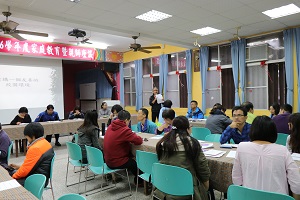 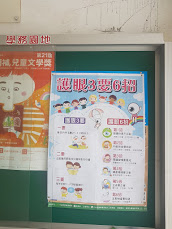 上學期成立視力保健推動小組。定期於學期初辦理全校視力檢查，協助視力不良同學就醫診治矯正，並追蹤及記錄。辦理視力保健全校性及針對視力不良學童實施宣教活動。(場次1：106/10/16、20人-視力不良未就醫學生。場次2：106/11/07、 19人同上，余護理師擔任講師。於教師朝會及升旗集會實施健康促進學校議題推行宣導，並對本校視力保健重點工作報告。訂定晨光及課間活動實施辦法，增加學生運動時間減少用眼壓力。每週一、四課間活動播放視力保健歌曲，共同實施視力保健室外放鬆活動。 教師會議推動視力保健宣教活動。親師懇談會對家長宣導視力保健的重要性。上學期成立視力保健推動小組。定期於學期初辦理全校視力檢查，協助視力不良同學就醫診治矯正，並追蹤及記錄。辦理視力保健全校性及針對視力不良學童實施宣教活動。(場次1：106/10/16、20人-視力不良未就醫學生。場次2：106/11/07、 19人同上，余護理師擔任講師。於教師朝會及升旗集會實施健康促進學校議題推行宣導，並對本校視力保健重點工作報告。訂定晨光及課間活動實施辦法，增加學生運動時間減少用眼壓力。每週一、四課間活動播放視力保健歌曲，共同實施視力保健室外放鬆活動。 教師會議推動視力保健宣教活動。親師懇談會對家長宣導視力保健的重要性。上學期成立視力保健推動小組。定期於學期初辦理全校視力檢查，協助視力不良同學就醫診治矯正，並追蹤及記錄。辦理視力保健全校性及針對視力不良學童實施宣教活動。(場次1：106/10/16、20人-視力不良未就醫學生。場次2：106/11/07、 19人同上，余護理師擔任講師。於教師朝會及升旗集會實施健康促進學校議題推行宣導，並對本校視力保健重點工作報告。訂定晨光及課間活動實施辦法，增加學生運動時間減少用眼壓力。每週一、四課間活動播放視力保健歌曲，共同實施視力保健室外放鬆活動。 教師會議推動視力保健宣教活動。親師懇談會對家長宣導視力保健的重要性。上學期成立視力保健推動小組。定期於學期初辦理全校視力檢查，協助視力不良同學就醫診治矯正，並追蹤及記錄。辦理視力保健全校性及針對視力不良學童實施宣教活動。(場次1：106/10/16、20人-視力不良未就醫學生。場次2：106/11/07、 19人同上，余護理師擔任講師。於教師朝會及升旗集會實施健康促進學校議題推行宣導，並對本校視力保健重點工作報告。訂定晨光及課間活動實施辦法，增加學生運動時間減少用眼壓力。每週一、四課間活動播放視力保健歌曲，共同實施視力保健室外放鬆活動。 教師會議推動視力保健宣教活動。親師懇談會對家長宣導視力保健的重要性。上學期成立視力保健推動小組。定期於學期初辦理全校視力檢查，協助視力不良同學就醫診治矯正，並追蹤及記錄。辦理視力保健全校性及針對視力不良學童實施宣教活動。(場次1：106/10/16、20人-視力不良未就醫學生。場次2：106/11/07、 19人同上，余護理師擔任講師。於教師朝會及升旗集會實施健康促進學校議題推行宣導，並對本校視力保健重點工作報告。訂定晨光及課間活動實施辦法，增加學生運動時間減少用眼壓力。每週一、四課間活動播放視力保健歌曲，共同實施視力保健室外放鬆活動。 教師會議推動視力保健宣教活動。親師懇談會對家長宣導視力保健的重要性。上學期成立視力保健推動小組。定期於學期初辦理全校視力檢查，協助視力不良同學就醫診治矯正，並追蹤及記錄。辦理視力保健全校性及針對視力不良學童實施宣教活動。(場次1：106/10/16、20人-視力不良未就醫學生。場次2：106/11/07、 19人同上，余護理師擔任講師。於教師朝會及升旗集會實施健康促進學校議題推行宣導，並對本校視力保健重點工作報告。訂定晨光及課間活動實施辦法，增加學生運動時間減少用眼壓力。每週一、四課間活動播放視力保健歌曲，共同實施視力保健室外放鬆活動。 教師會議推動視力保健宣教活動。親師懇談會對家長宣導視力保健的重要性。上學期成立視力保健推動小組。定期於學期初辦理全校視力檢查，協助視力不良同學就醫診治矯正，並追蹤及記錄。辦理視力保健全校性及針對視力不良學童實施宣教活動。(場次1：106/10/16、20人-視力不良未就醫學生。場次2：106/11/07、 19人同上，余護理師擔任講師。於教師朝會及升旗集會實施健康促進學校議題推行宣導，並對本校視力保健重點工作報告。訂定晨光及課間活動實施辦法，增加學生運動時間減少用眼壓力。每週一、四課間活動播放視力保健歌曲，共同實施視力保健室外放鬆活動。 教師會議推動視力保健宣教活動。親師懇談會對家長宣導視力保健的重要性。上學期成立視力保健推動小組。定期於學期初辦理全校視力檢查，協助視力不良同學就醫診治矯正，並追蹤及記錄。辦理視力保健全校性及針對視力不良學童實施宣教活動。(場次1：106/10/16、20人-視力不良未就醫學生。場次2：106/11/07、 19人同上，余護理師擔任講師。於教師朝會及升旗集會實施健康促進學校議題推行宣導，並對本校視力保健重點工作報告。訂定晨光及課間活動實施辦法，增加學生運動時間減少用眼壓力。每週一、四課間活動播放視力保健歌曲，共同實施視力保健室外放鬆活動。 教師會議推動視力保健宣教活動。親師懇談會對家長宣導視力保健的重要性。上學期成立視力保健推動小組。定期於學期初辦理全校視力檢查，協助視力不良同學就醫診治矯正，並追蹤及記錄。辦理視力保健全校性及針對視力不良學童實施宣教活動。(場次1：106/10/16、20人-視力不良未就醫學生。場次2：106/11/07、 19人同上，余護理師擔任講師。於教師朝會及升旗集會實施健康促進學校議題推行宣導，並對本校視力保健重點工作報告。訂定晨光及課間活動實施辦法，增加學生運動時間減少用眼壓力。每週一、四課間活動播放視力保健歌曲，共同實施視力保健室外放鬆活動。 教師會議推動視力保健宣教活動。親師懇談會對家長宣導視力保健的重要性。上學期成立視力保健推動小組。定期於學期初辦理全校視力檢查，協助視力不良同學就醫診治矯正，並追蹤及記錄。辦理視力保健全校性及針對視力不良學童實施宣教活動。(場次1：106/10/16、20人-視力不良未就醫學生。場次2：106/11/07、 19人同上，余護理師擔任講師。於教師朝會及升旗集會實施健康促進學校議題推行宣導，並對本校視力保健重點工作報告。訂定晨光及課間活動實施辦法，增加學生運動時間減少用眼壓力。每週一、四課間活動播放視力保健歌曲，共同實施視力保健室外放鬆活動。 教師會議推動視力保健宣教活動。親師懇談會對家長宣導視力保健的重要性。上學期成立視力保健推動小組。定期於學期初辦理全校視力檢查，協助視力不良同學就醫診治矯正，並追蹤及記錄。辦理視力保健全校性及針對視力不良學童實施宣教活動。(場次1：106/10/16、20人-視力不良未就醫學生。場次2：106/11/07、 19人同上，余護理師擔任講師。於教師朝會及升旗集會實施健康促進學校議題推行宣導，並對本校視力保健重點工作報告。訂定晨光及課間活動實施辦法，增加學生運動時間減少用眼壓力。每週一、四課間活動播放視力保健歌曲，共同實施視力保健室外放鬆活動。 教師會議推動視力保健宣教活動。親師懇談會對家長宣導視力保健的重要性。上學期成立視力保健推動小組。定期於學期初辦理全校視力檢查，協助視力不良同學就醫診治矯正，並追蹤及記錄。辦理視力保健全校性及針對視力不良學童實施宣教活動。(場次1：106/10/16、20人-視力不良未就醫學生。場次2：106/11/07、 19人同上，余護理師擔任講師。於教師朝會及升旗集會實施健康促進學校議題推行宣導，並對本校視力保健重點工作報告。訂定晨光及課間活動實施辦法，增加學生運動時間減少用眼壓力。每週一、四課間活動播放視力保健歌曲，共同實施視力保健室外放鬆活動。 教師會議推動視力保健宣教活動。親師懇談會對家長宣導視力保健的重要性。上學期成立視力保健推動小組。定期於學期初辦理全校視力檢查，協助視力不良同學就醫診治矯正，並追蹤及記錄。辦理視力保健全校性及針對視力不良學童實施宣教活動。(場次1：106/10/16、20人-視力不良未就醫學生。場次2：106/11/07、 19人同上，余護理師擔任講師。於教師朝會及升旗集會實施健康促進學校議題推行宣導，並對本校視力保健重點工作報告。訂定晨光及課間活動實施辦法，增加學生運動時間減少用眼壓力。每週一、四課間活動播放視力保健歌曲，共同實施視力保健室外放鬆活動。 教師會議推動視力保健宣教活動。親師懇談會對家長宣導視力保健的重要性。上學期成立視力保健推動小組。定期於學期初辦理全校視力檢查，協助視力不良同學就醫診治矯正，並追蹤及記錄。辦理視力保健全校性及針對視力不良學童實施宣教活動。(場次1：106/10/16、20人-視力不良未就醫學生。場次2：106/11/07、 19人同上，余護理師擔任講師。於教師朝會及升旗集會實施健康促進學校議題推行宣導，並對本校視力保健重點工作報告。訂定晨光及課間活動實施辦法，增加學生運動時間減少用眼壓力。每週一、四課間活動播放視力保健歌曲，共同實施視力保健室外放鬆活動。 教師會議推動視力保健宣教活動。親師懇談會對家長宣導視力保健的重要性。上學期成立視力保健推動小組。定期於學期初辦理全校視力檢查，協助視力不良同學就醫診治矯正，並追蹤及記錄。辦理視力保健全校性及針對視力不良學童實施宣教活動。(場次1：106/10/16、20人-視力不良未就醫學生。場次2：106/11/07、 19人同上，余護理師擔任講師。於教師朝會及升旗集會實施健康促進學校議題推行宣導，並對本校視力保健重點工作報告。訂定晨光及課間活動實施辦法，增加學生運動時間減少用眼壓力。每週一、四課間活動播放視力保健歌曲，共同實施視力保健室外放鬆活動。 教師會議推動視力保健宣教活動。親師懇談會對家長宣導視力保健的重要性。上學期成立視力保健推動小組。定期於學期初辦理全校視力檢查，協助視力不良同學就醫診治矯正，並追蹤及記錄。辦理視力保健全校性及針對視力不良學童實施宣教活動。(場次1：106/10/16、20人-視力不良未就醫學生。場次2：106/11/07、 19人同上，余護理師擔任講師。於教師朝會及升旗集會實施健康促進學校議題推行宣導，並對本校視力保健重點工作報告。訂定晨光及課間活動實施辦法，增加學生運動時間減少用眼壓力。每週一、四課間活動播放視力保健歌曲，共同實施視力保健室外放鬆活動。 教師會議推動視力保健宣教活動。親師懇談會對家長宣導視力保健的重要性。上學期成立視力保健推動小組。定期於學期初辦理全校視力檢查，協助視力不良同學就醫診治矯正，並追蹤及記錄。辦理視力保健全校性及針對視力不良學童實施宣教活動。(場次1：106/10/16、20人-視力不良未就醫學生。場次2：106/11/07、 19人同上，余護理師擔任講師。於教師朝會及升旗集會實施健康促進學校議題推行宣導，並對本校視力保健重點工作報告。訂定晨光及課間活動實施辦法，增加學生運動時間減少用眼壓力。每週一、四課間活動播放視力保健歌曲，共同實施視力保健室外放鬆活動。 教師會議推動視力保健宣教活動。親師懇談會對家長宣導視力保健的重要性。上學期成立視力保健推動小組。定期於學期初辦理全校視力檢查，協助視力不良同學就醫診治矯正，並追蹤及記錄。辦理視力保健全校性及針對視力不良學童實施宣教活動。(場次1：106/10/16、20人-視力不良未就醫學生。場次2：106/11/07、 19人同上，余護理師擔任講師。於教師朝會及升旗集會實施健康促進學校議題推行宣導，並對本校視力保健重點工作報告。訂定晨光及課間活動實施辦法，增加學生運動時間減少用眼壓力。每週一、四課間活動播放視力保健歌曲，共同實施視力保健室外放鬆活動。 教師會議推動視力保健宣教活動。親師懇談會對家長宣導視力保健的重要性。上學期成立視力保健推動小組。定期於學期初辦理全校視力檢查，協助視力不良同學就醫診治矯正，並追蹤及記錄。辦理視力保健全校性及針對視力不良學童實施宣教活動。(場次1：106/10/16、20人-視力不良未就醫學生。場次2：106/11/07、 19人同上，余護理師擔任講師。於教師朝會及升旗集會實施健康促進學校議題推行宣導，並對本校視力保健重點工作報告。訂定晨光及課間活動實施辦法，增加學生運動時間減少用眼壓力。每週一、四課間活動播放視力保健歌曲，共同實施視力保健室外放鬆活動。 教師會議推動視力保健宣教活動。親師懇談會對家長宣導視力保健的重要性。上學期成立視力保健推動小組。定期於學期初辦理全校視力檢查，協助視力不良同學就醫診治矯正，並追蹤及記錄。辦理視力保健全校性及針對視力不良學童實施宣教活動。(場次1：106/10/16、20人-視力不良未就醫學生。場次2：106/11/07、 19人同上，余護理師擔任講師。於教師朝會及升旗集會實施健康促進學校議題推行宣導，並對本校視力保健重點工作報告。訂定晨光及課間活動實施辦法，增加學生運動時間減少用眼壓力。每週一、四課間活動播放視力保健歌曲，共同實施視力保健室外放鬆活動。 教師會議推動視力保健宣教活動。親師懇談會對家長宣導視力保健的重要性。上學期成立視力保健推動小組。定期於學期初辦理全校視力檢查，協助視力不良同學就醫診治矯正，並追蹤及記錄。辦理視力保健全校性及針對視力不良學童實施宣教活動。(場次1：106/10/16、20人-視力不良未就醫學生。場次2：106/11/07、 19人同上，余護理師擔任講師。於教師朝會及升旗集會實施健康促進學校議題推行宣導，並對本校視力保健重點工作報告。訂定晨光及課間活動實施辦法，增加學生運動時間減少用眼壓力。每週一、四課間活動播放視力保健歌曲，共同實施視力保健室外放鬆活動。 教師會議推動視力保健宣教活動。親師懇談會對家長宣導視力保健的重要性。上學期成立視力保健推動小組。定期於學期初辦理全校視力檢查，協助視力不良同學就醫診治矯正，並追蹤及記錄。辦理視力保健全校性及針對視力不良學童實施宣教活動。(場次1：106/10/16、20人-視力不良未就醫學生。場次2：106/11/07、 19人同上，余護理師擔任講師。於教師朝會及升旗集會實施健康促進學校議題推行宣導，並對本校視力保健重點工作報告。訂定晨光及課間活動實施辦法，增加學生運動時間減少用眼壓力。每週一、四課間活動播放視力保健歌曲，共同實施視力保健室外放鬆活動。 教師會議推動視力保健宣教活動。親師懇談會對家長宣導視力保健的重要性。上學期成立視力保健推動小組。定期於學期初辦理全校視力檢查，協助視力不良同學就醫診治矯正，並追蹤及記錄。辦理視力保健全校性及針對視力不良學童實施宣教活動。(場次1：106/10/16、20人-視力不良未就醫學生。場次2：106/11/07、 19人同上，余護理師擔任講師。於教師朝會及升旗集會實施健康促進學校議題推行宣導，並對本校視力保健重點工作報告。訂定晨光及課間活動實施辦法，增加學生運動時間減少用眼壓力。每週一、四課間活動播放視力保健歌曲，共同實施視力保健室外放鬆活動。 教師會議推動視力保健宣教活動。親師懇談會對家長宣導視力保健的重要性。上學期成立視力保健推動小組。定期於學期初辦理全校視力檢查，協助視力不良同學就醫診治矯正，並追蹤及記錄。辦理視力保健全校性及針對視力不良學童實施宣教活動。(場次1：106/10/16、20人-視力不良未就醫學生。場次2：106/11/07、 19人同上，余護理師擔任講師。於教師朝會及升旗集會實施健康促進學校議題推行宣導，並對本校視力保健重點工作報告。訂定晨光及課間活動實施辦法，增加學生運動時間減少用眼壓力。每週一、四課間活動播放視力保健歌曲，共同實施視力保健室外放鬆活動。 教師會議推動視力保健宣教活動。親師懇談會對家長宣導視力保健的重要性。上學期成立視力保健推動小組。定期於學期初辦理全校視力檢查，協助視力不良同學就醫診治矯正，並追蹤及記錄。辦理視力保健全校性及針對視力不良學童實施宣教活動。(場次1：106/10/16、20人-視力不良未就醫學生。場次2：106/11/07、 19人同上，余護理師擔任講師。於教師朝會及升旗集會實施健康促進學校議題推行宣導，並對本校視力保健重點工作報告。訂定晨光及課間活動實施辦法，增加學生運動時間減少用眼壓力。每週一、四課間活動播放視力保健歌曲，共同實施視力保健室外放鬆活動。 教師會議推動視力保健宣教活動。親師懇談會對家長宣導視力保健的重要性。上學期成立視力保健推動小組。定期於學期初辦理全校視力檢查，協助視力不良同學就醫診治矯正，並追蹤及記錄。辦理視力保健全校性及針對視力不良學童實施宣教活動。(場次1：106/10/16、20人-視力不良未就醫學生。場次2：106/11/07、 19人同上，余護理師擔任講師。於教師朝會及升旗集會實施健康促進學校議題推行宣導，並對本校視力保健重點工作報告。訂定晨光及課間活動實施辦法，增加學生運動時間減少用眼壓力。每週一、四課間活動播放視力保健歌曲，共同實施視力保健室外放鬆活動。 教師會議推動視力保健宣教活動。親師懇談會對家長宣導視力保健的重要性。上學期成立視力保健推動小組。定期於學期初辦理全校視力檢查，協助視力不良同學就醫診治矯正，並追蹤及記錄。辦理視力保健全校性及針對視力不良學童實施宣教活動。(場次1：106/10/16、20人-視力不良未就醫學生。場次2：106/11/07、 19人同上，余護理師擔任講師。於教師朝會及升旗集會實施健康促進學校議題推行宣導，並對本校視力保健重點工作報告。訂定晨光及課間活動實施辦法，增加學生運動時間減少用眼壓力。每週一、四課間活動播放視力保健歌曲，共同實施視力保健室外放鬆活動。 教師會議推動視力保健宣教活動。親師懇談會對家長宣導視力保健的重要性。上學期成立視力保健推動小組。定期於學期初辦理全校視力檢查，協助視力不良同學就醫診治矯正，並追蹤及記錄。辦理視力保健全校性及針對視力不良學童實施宣教活動。(場次1：106/10/16、20人-視力不良未就醫學生。場次2：106/11/07、 19人同上，余護理師擔任講師。於教師朝會及升旗集會實施健康促進學校議題推行宣導，並對本校視力保健重點工作報告。訂定晨光及課間活動實施辦法，增加學生運動時間減少用眼壓力。每週一、四課間活動播放視力保健歌曲，共同實施視力保健室外放鬆活動。 教師會議推動視力保健宣教活動。親師懇談會對家長宣導視力保健的重要性。上學期成立視力保健推動小組。定期於學期初辦理全校視力檢查，協助視力不良同學就醫診治矯正，並追蹤及記錄。辦理視力保健全校性及針對視力不良學童實施宣教活動。(場次1：106/10/16、20人-視力不良未就醫學生。場次2：106/11/07、 19人同上，余護理師擔任講師。於教師朝會及升旗集會實施健康促進學校議題推行宣導，並對本校視力保健重點工作報告。訂定晨光及課間活動實施辦法，增加學生運動時間減少用眼壓力。每週一、四課間活動播放視力保健歌曲，共同實施視力保健室外放鬆活動。 教師會議推動視力保健宣教活動。親師懇談會對家長宣導視力保健的重要性。上學期成立視力保健推動小組。定期於學期初辦理全校視力檢查，協助視力不良同學就醫診治矯正，並追蹤及記錄。辦理視力保健全校性及針對視力不良學童實施宣教活動。(場次1：106/10/16、20人-視力不良未就醫學生。場次2：106/11/07、 19人同上，余護理師擔任講師。於教師朝會及升旗集會實施健康促進學校議題推行宣導，並對本校視力保健重點工作報告。訂定晨光及課間活動實施辦法，增加學生運動時間減少用眼壓力。每週一、四課間活動播放視力保健歌曲，共同實施視力保健室外放鬆活動。 教師會議推動視力保健宣教活動。親師懇談會對家長宣導視力保健的重要性。上學期成立視力保健推動小組。定期於學期初辦理全校視力檢查，協助視力不良同學就醫診治矯正，並追蹤及記錄。辦理視力保健全校性及針對視力不良學童實施宣教活動。(場次1：106/10/16、20人-視力不良未就醫學生。場次2：106/11/07、 19人同上，余護理師擔任講師。於教師朝會及升旗集會實施健康促進學校議題推行宣導，並對本校視力保健重點工作報告。訂定晨光及課間活動實施辦法，增加學生運動時間減少用眼壓力。每週一、四課間活動播放視力保健歌曲，共同實施視力保健室外放鬆活動。 教師會議推動視力保健宣教活動。親師懇談會對家長宣導視力保健的重要性。上學期成立視力保健推動小組。定期於學期初辦理全校視力檢查，協助視力不良同學就醫診治矯正，並追蹤及記錄。辦理視力保健全校性及針對視力不良學童實施宣教活動。(場次1：106/10/16、20人-視力不良未就醫學生。場次2：106/11/07、 19人同上，余護理師擔任講師。於教師朝會及升旗集會實施健康促進學校議題推行宣導，並對本校視力保健重點工作報告。訂定晨光及課間活動實施辦法，增加學生運動時間減少用眼壓力。每週一、四課間活動播放視力保健歌曲，共同實施視力保健室外放鬆活動。 教師會議推動視力保健宣教活動。親師懇談會對家長宣導視力保健的重要性。上學期成立視力保健推動小組。定期於學期初辦理全校視力檢查，協助視力不良同學就醫診治矯正，並追蹤及記錄。辦理視力保健全校性及針對視力不良學童實施宣教活動。(場次1：106/10/16、20人-視力不良未就醫學生。場次2：106/11/07、 19人同上，余護理師擔任講師。於教師朝會及升旗集會實施健康促進學校議題推行宣導，並對本校視力保健重點工作報告。訂定晨光及課間活動實施辦法，增加學生運動時間減少用眼壓力。每週一、四課間活動播放視力保健歌曲，共同實施視力保健室外放鬆活動。 教師會議推動視力保健宣教活動。親師懇談會對家長宣導視力保健的重要性。上學期成立視力保健推動小組。定期於學期初辦理全校視力檢查，協助視力不良同學就醫診治矯正，並追蹤及記錄。辦理視力保健全校性及針對視力不良學童實施宣教活動。(場次1：106/10/16、20人-視力不良未就醫學生。場次2：106/11/07、 19人同上，余護理師擔任講師。於教師朝會及升旗集會實施健康促進學校議題推行宣導，並對本校視力保健重點工作報告。訂定晨光及課間活動實施辦法，增加學生運動時間減少用眼壓力。每週一、四課間活動播放視力保健歌曲，共同實施視力保健室外放鬆活動。 教師會議推動視力保健宣教活動。親師懇談會對家長宣導視力保健的重要性。上學期成立視力保健推動小組。定期於學期初辦理全校視力檢查，協助視力不良同學就醫診治矯正，並追蹤及記錄。辦理視力保健全校性及針對視力不良學童實施宣教活動。(場次1：106/10/16、20人-視力不良未就醫學生。場次2：106/11/07、 19人同上，余護理師擔任講師。於教師朝會及升旗集會實施健康促進學校議題推行宣導，並對本校視力保健重點工作報告。訂定晨光及課間活動實施辦法，增加學生運動時間減少用眼壓力。每週一、四課間活動播放視力保健歌曲，共同實施視力保健室外放鬆活動。 教師會議推動視力保健宣教活動。親師懇談會對家長宣導視力保健的重要性。上學期成立視力保健推動小組。定期於學期初辦理全校視力檢查，協助視力不良同學就醫診治矯正，並追蹤及記錄。辦理視力保健全校性及針對視力不良學童實施宣教活動。(場次1：106/10/16、20人-視力不良未就醫學生。場次2：106/11/07、 19人同上，余護理師擔任講師。於教師朝會及升旗集會實施健康促進學校議題推行宣導，並對本校視力保健重點工作報告。訂定晨光及課間活動實施辦法，增加學生運動時間減少用眼壓力。每週一、四課間活動播放視力保健歌曲，共同實施視力保健室外放鬆活動。 教師會議推動視力保健宣教活動。親師懇談會對家長宣導視力保健的重要性。上學期成立視力保健推動小組。定期於學期初辦理全校視力檢查，協助視力不良同學就醫診治矯正，並追蹤及記錄。辦理視力保健全校性及針對視力不良學童實施宣教活動。(場次1：106/10/16、20人-視力不良未就醫學生。場次2：106/11/07、 19人同上，余護理師擔任講師。於教師朝會及升旗集會實施健康促進學校議題推行宣導，並對本校視力保健重點工作報告。訂定晨光及課間活動實施辦法，增加學生運動時間減少用眼壓力。每週一、四課間活動播放視力保健歌曲，共同實施視力保健室外放鬆活動。 教師會議推動視力保健宣教活動。親師懇談會對家長宣導視力保健的重要性。上學期成立視力保健推動小組。定期於學期初辦理全校視力檢查，協助視力不良同學就醫診治矯正，並追蹤及記錄。辦理視力保健全校性及針對視力不良學童實施宣教活動。(場次1：106/10/16、20人-視力不良未就醫學生。場次2：106/11/07、 19人同上，余護理師擔任講師。於教師朝會及升旗集會實施健康促進學校議題推行宣導，並對本校視力保健重點工作報告。訂定晨光及課間活動實施辦法，增加學生運動時間減少用眼壓力。每週一、四課間活動播放視力保健歌曲，共同實施視力保健室外放鬆活動。 教師會議推動視力保健宣教活動。親師懇談會對家長宣導視力保健的重要性。本年度推動策略及活動照片下學期1、連結健康網站供班級實施教學及學習。2、辦理視力保健及愛眼天使選拔活動。3、持續推動晨光及課間戶外活動。 4、協助家庭貧困及家長忙碌的學童安排就醫矯治。5、尋求社區譚眼科醫師提供貧困學童免費配鏡。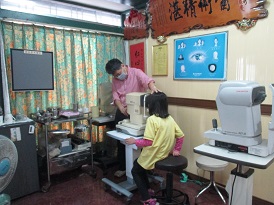 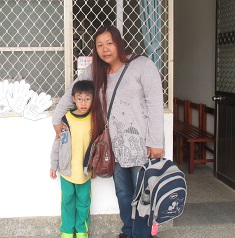 下學期1、連結健康網站供班級實施教學及學習。2、辦理視力保健及愛眼天使選拔活動。3、持續推動晨光及課間戶外活動。 4、協助家庭貧困及家長忙碌的學童安排就醫矯治。5、尋求社區譚眼科醫師提供貧困學童免費配鏡。下學期1、連結健康網站供班級實施教學及學習。2、辦理視力保健及愛眼天使選拔活動。3、持續推動晨光及課間戶外活動。 4、協助家庭貧困及家長忙碌的學童安排就醫矯治。5、尋求社區譚眼科醫師提供貧困學童免費配鏡。下學期1、連結健康網站供班級實施教學及學習。2、辦理視力保健及愛眼天使選拔活動。3、持續推動晨光及課間戶外活動。 4、協助家庭貧困及家長忙碌的學童安排就醫矯治。5、尋求社區譚眼科醫師提供貧困學童免費配鏡。下學期1、連結健康網站供班級實施教學及學習。2、辦理視力保健及愛眼天使選拔活動。3、持續推動晨光及課間戶外活動。 4、協助家庭貧困及家長忙碌的學童安排就醫矯治。5、尋求社區譚眼科醫師提供貧困學童免費配鏡。下學期1、連結健康網站供班級實施教學及學習。2、辦理視力保健及愛眼天使選拔活動。3、持續推動晨光及課間戶外活動。 4、協助家庭貧困及家長忙碌的學童安排就醫矯治。5、尋求社區譚眼科醫師提供貧困學童免費配鏡。下學期1、連結健康網站供班級實施教學及學習。2、辦理視力保健及愛眼天使選拔活動。3、持續推動晨光及課間戶外活動。 4、協助家庭貧困及家長忙碌的學童安排就醫矯治。5、尋求社區譚眼科醫師提供貧困學童免費配鏡。下學期1、連結健康網站供班級實施教學及學習。2、辦理視力保健及愛眼天使選拔活動。3、持續推動晨光及課間戶外活動。 4、協助家庭貧困及家長忙碌的學童安排就醫矯治。5、尋求社區譚眼科醫師提供貧困學童免費配鏡。下學期1、連結健康網站供班級實施教學及學習。2、辦理視力保健及愛眼天使選拔活動。3、持續推動晨光及課間戶外活動。 4、協助家庭貧困及家長忙碌的學童安排就醫矯治。5、尋求社區譚眼科醫師提供貧困學童免費配鏡。下學期1、連結健康網站供班級實施教學及學習。2、辦理視力保健及愛眼天使選拔活動。3、持續推動晨光及課間戶外活動。 4、協助家庭貧困及家長忙碌的學童安排就醫矯治。5、尋求社區譚眼科醫師提供貧困學童免費配鏡。下學期1、連結健康網站供班級實施教學及學習。2、辦理視力保健及愛眼天使選拔活動。3、持續推動晨光及課間戶外活動。 4、協助家庭貧困及家長忙碌的學童安排就醫矯治。5、尋求社區譚眼科醫師提供貧困學童免費配鏡。下學期1、連結健康網站供班級實施教學及學習。2、辦理視力保健及愛眼天使選拔活動。3、持續推動晨光及課間戶外活動。 4、協助家庭貧困及家長忙碌的學童安排就醫矯治。5、尋求社區譚眼科醫師提供貧困學童免費配鏡。下學期1、連結健康網站供班級實施教學及學習。2、辦理視力保健及愛眼天使選拔活動。3、持續推動晨光及課間戶外活動。 4、協助家庭貧困及家長忙碌的學童安排就醫矯治。5、尋求社區譚眼科醫師提供貧困學童免費配鏡。下學期1、連結健康網站供班級實施教學及學習。2、辦理視力保健及愛眼天使選拔活動。3、持續推動晨光及課間戶外活動。 4、協助家庭貧困及家長忙碌的學童安排就醫矯治。5、尋求社區譚眼科醫師提供貧困學童免費配鏡。下學期1、連結健康網站供班級實施教學及學習。2、辦理視力保健及愛眼天使選拔活動。3、持續推動晨光及課間戶外活動。 4、協助家庭貧困及家長忙碌的學童安排就醫矯治。5、尋求社區譚眼科醫師提供貧困學童免費配鏡。下學期1、連結健康網站供班級實施教學及學習。2、辦理視力保健及愛眼天使選拔活動。3、持續推動晨光及課間戶外活動。 4、協助家庭貧困及家長忙碌的學童安排就醫矯治。5、尋求社區譚眼科醫師提供貧困學童免費配鏡。下學期1、連結健康網站供班級實施教學及學習。2、辦理視力保健及愛眼天使選拔活動。3、持續推動晨光及課間戶外活動。 4、協助家庭貧困及家長忙碌的學童安排就醫矯治。5、尋求社區譚眼科醫師提供貧困學童免費配鏡。下學期1、連結健康網站供班級實施教學及學習。2、辦理視力保健及愛眼天使選拔活動。3、持續推動晨光及課間戶外活動。 4、協助家庭貧困及家長忙碌的學童安排就醫矯治。5、尋求社區譚眼科醫師提供貧困學童免費配鏡。下學期1、連結健康網站供班級實施教學及學習。2、辦理視力保健及愛眼天使選拔活動。3、持續推動晨光及課間戶外活動。 4、協助家庭貧困及家長忙碌的學童安排就醫矯治。5、尋求社區譚眼科醫師提供貧困學童免費配鏡。下學期1、連結健康網站供班級實施教學及學習。2、辦理視力保健及愛眼天使選拔活動。3、持續推動晨光及課間戶外活動。 4、協助家庭貧困及家長忙碌的學童安排就醫矯治。5、尋求社區譚眼科醫師提供貧困學童免費配鏡。下學期1、連結健康網站供班級實施教學及學習。2、辦理視力保健及愛眼天使選拔活動。3、持續推動晨光及課間戶外活動。 4、協助家庭貧困及家長忙碌的學童安排就醫矯治。5、尋求社區譚眼科醫師提供貧困學童免費配鏡。下學期1、連結健康網站供班級實施教學及學習。2、辦理視力保健及愛眼天使選拔活動。3、持續推動晨光及課間戶外活動。 4、協助家庭貧困及家長忙碌的學童安排就醫矯治。5、尋求社區譚眼科醫師提供貧困學童免費配鏡。下學期1、連結健康網站供班級實施教學及學習。2、辦理視力保健及愛眼天使選拔活動。3、持續推動晨光及課間戶外活動。 4、協助家庭貧困及家長忙碌的學童安排就醫矯治。5、尋求社區譚眼科醫師提供貧困學童免費配鏡。下學期1、連結健康網站供班級實施教學及學習。2、辦理視力保健及愛眼天使選拔活動。3、持續推動晨光及課間戶外活動。 4、協助家庭貧困及家長忙碌的學童安排就醫矯治。5、尋求社區譚眼科醫師提供貧困學童免費配鏡。下學期1、連結健康網站供班級實施教學及學習。2、辦理視力保健及愛眼天使選拔活動。3、持續推動晨光及課間戶外活動。 4、協助家庭貧困及家長忙碌的學童安排就醫矯治。5、尋求社區譚眼科醫師提供貧困學童免費配鏡。下學期1、連結健康網站供班級實施教學及學習。2、辦理視力保健及愛眼天使選拔活動。3、持續推動晨光及課間戶外活動。 4、協助家庭貧困及家長忙碌的學童安排就醫矯治。5、尋求社區譚眼科醫師提供貧困學童免費配鏡。下學期1、連結健康網站供班級實施教學及學習。2、辦理視力保健及愛眼天使選拔活動。3、持續推動晨光及課間戶外活動。 4、協助家庭貧困及家長忙碌的學童安排就醫矯治。5、尋求社區譚眼科醫師提供貧困學童免費配鏡。下學期1、連結健康網站供班級實施教學及學習。2、辦理視力保健及愛眼天使選拔活動。3、持續推動晨光及課間戶外活動。 4、協助家庭貧困及家長忙碌的學童安排就醫矯治。5、尋求社區譚眼科醫師提供貧困學童免費配鏡。下學期1、連結健康網站供班級實施教學及學習。2、辦理視力保健及愛眼天使選拔活動。3、持續推動晨光及課間戶外活動。 4、協助家庭貧困及家長忙碌的學童安排就醫矯治。5、尋求社區譚眼科醫師提供貧困學童免費配鏡。下學期1、連結健康網站供班級實施教學及學習。2、辦理視力保健及愛眼天使選拔活動。3、持續推動晨光及課間戶外活動。 4、協助家庭貧困及家長忙碌的學童安排就醫矯治。5、尋求社區譚眼科醫師提供貧困學童免費配鏡。下學期1、連結健康網站供班級實施教學及學習。2、辦理視力保健及愛眼天使選拔活動。3、持續推動晨光及課間戶外活動。 4、協助家庭貧困及家長忙碌的學童安排就醫矯治。5、尋求社區譚眼科醫師提供貧困學童免費配鏡。下學期1、連結健康網站供班級實施教學及學習。2、辦理視力保健及愛眼天使選拔活動。3、持續推動晨光及課間戶外活動。 4、協助家庭貧困及家長忙碌的學童安排就醫矯治。5、尋求社區譚眼科醫師提供貧困學童免費配鏡。下學期1、連結健康網站供班級實施教學及學習。2、辦理視力保健及愛眼天使選拔活動。3、持續推動晨光及課間戶外活動。 4、協助家庭貧困及家長忙碌的學童安排就醫矯治。5、尋求社區譚眼科醫師提供貧困學童免費配鏡。下學期1、連結健康網站供班級實施教學及學習。2、辦理視力保健及愛眼天使選拔活動。3、持續推動晨光及課間戶外活動。 4、協助家庭貧困及家長忙碌的學童安排就醫矯治。5、尋求社區譚眼科醫師提供貧困學童免費配鏡。下學期1、連結健康網站供班級實施教學及學習。2、辦理視力保健及愛眼天使選拔活動。3、持續推動晨光及課間戶外活動。 4、協助家庭貧困及家長忙碌的學童安排就醫矯治。5、尋求社區譚眼科醫師提供貧困學童免費配鏡。下學期1、連結健康網站供班級實施教學及學習。2、辦理視力保健及愛眼天使選拔活動。3、持續推動晨光及課間戶外活動。 4、協助家庭貧困及家長忙碌的學童安排就醫矯治。5、尋求社區譚眼科醫師提供貧困學童免費配鏡。下學期1、連結健康網站供班級實施教學及學習。2、辦理視力保健及愛眼天使選拔活動。3、持續推動晨光及課間戶外活動。 4、協助家庭貧困及家長忙碌的學童安排就醫矯治。5、尋求社區譚眼科醫師提供貧困學童免費配鏡。下學期1、連結健康網站供班級實施教學及學習。2、辦理視力保健及愛眼天使選拔活動。3、持續推動晨光及課間戶外活動。 4、協助家庭貧困及家長忙碌的學童安排就醫矯治。5、尋求社區譚眼科醫師提供貧困學童免費配鏡。下學期1、連結健康網站供班級實施教學及學習。2、辦理視力保健及愛眼天使選拔活動。3、持續推動晨光及課間戶外活動。 4、協助家庭貧困及家長忙碌的學童安排就醫矯治。5、尋求社區譚眼科醫師提供貧困學童免費配鏡。二口腔衛生□重點議題項     目項     目項     目104學年度104學年度104學年度104學年度104學年度104學年度104學年度104學年度104學年度104學年度104學年度104學年度104學年度104學年度105學年度105學年度105學年度105學年度105學年度105學年度105學年度105學年度105學年度105學年度105學年度105學年度105學年度105學年度106學度106學度106學度106學度106學度106學度106學度二口腔衛生□重點議題前後測或上下學期前後測或上下學期前後測或上下學期前前前前前前後後後後後後後後前前前前前前前後後後後後後後前前前前後後後二口腔衛生□重點議題學生未治療齲齒率(105學年度前為初檢齲齒率)學生未治療齲齒率(105學年度前為初檢齲齒率)學生未治療齲齒率(105學年度前為初檢齲齒率)(65)/(83)=78.3%(65)/(83)=78.3%(65)/(83)=78.3%(65)/(83)=78.3%(65)/(83)=78.3%(65)/(83)=78.3%(146)/(187)=78%(146)/(187)=78%(146)/(187)=78%(146)/(187)=78%(146)/(187)=78%(146)/(187)=78%(146)/(187)=78%(146)/(187)=78%(236)/(477)=49.5%(236)/(477)=49.5%(236)/(477)=49.5%(236)/(477)=49.5%(236)/(477)=49.5%(236)/(477)=49.5%(236)/(477)=49.5%( )/( )=%( )/( )=%( )/( )=%( )/( )=%( )/( )=%( )/( )=%( )/( )=%(334)/(485)=68.9%(334)/(485)=68.9%(334)/(485)=68.9%(334)/(485)=68.9%( )/( )=%( )/( )=%( )/( )=%二口腔衛生□重點議題學生齲齒複檢率學生齲齒複檢率學生齲齒複檢率(59)/(65)=90.7%(59)/(65)=90.7%(59)/(65)=90.7%(59)/(65)=90.7%(59)/(65)=90.7%(59)/(65)=90.7%(146)/(146)=100%(146)/(146)=100%(146)/(146)=100%(146)/(146)=100%(146)/(146)=100%(146)/(146)=100%(146)/(146)=100%(146)/(146)=100%(230)/(240)=96%(230)/(240)=96%(230)/(240)=96%(230)/(240)=96%(230)/(240)=96%(230)/(240)=96%(230)/(240)=96%( )/( )=%( )/( )=%( )/( )=%( )/( )=%( )/( )=%( )/( )=%( )/( )=%(246)/(334)=74%(246)/(334)=74%(246)/(334)=74%(246)/(334)=74%( )/( )=%( )/( )=%( )/( )=%二口腔衛生□重點議題午餐餐後搭配含氟牙膏潔牙比率午餐餐後搭配含氟牙膏潔牙比率午餐餐後搭配含氟牙膏潔牙比率(274)/(279)=98.21%(274)/(279)=98.21%(274)/(279)=98.21%(274)/(279)=98.21%(274)/(279)=98.21%(274)/(279)=98.21%(281)/(284)=98.84%(281)/(284)=98.84%(281)/(284)=98.84%(281)/(284)=98.84%(281)/(284)=98.84%(281)/(284)=98.84%(281)/(284)=98.84%(281)/(284)=98.84%(259)/(264 )=98.11%(259)/(264 )=98.11%(259)/(264 )=98.11%(259)/(264 )=98.11%(259)/(264 )=98.11%(259)/(264 )=98.11%(259)/(264 )=98.11%(263)/(266)=98.87%(263)/(266)=98.87%(263)/(266)=98.87%(263)/(266)=98.87%(263)/(266)=98.87%(263)/(266)=98.87%(263)/(266)=98.87%(242)/(245)=99%(242)/(245)=99%(242)/(245)=99%(242)/(245)=99%(251)/(251)=100(251)/(251)=100(251)/(251)=100二口腔衛生□重點議題學生睡前潔牙比率學生睡前潔牙比率學生睡前潔牙比率--------------(251)/(264)=95.08%(251)/(264)=95.08%(251)/(264)=95.08%(251)/(264)=95.08%(251)/(264)=95.08%(251)/(264)=95.08%(251)/(264)=95.08%(259)/(266 )=97.37%(259)/(266 )=97.37%(259)/(266 )=97.37%(259)/(266 )=97.37%(259)/(266 )=97.37%(259)/(266 )=97.37%(259)/(266 )=97.37%(243)/(245)=99%(243)/(245)=99%(243)/(245)=99%(243)/(245)=99%(248)/(251)=99%(248)/(251)=99%(248)/(251)=99%二口腔衛生□重點議題高年級每日至少使用1次牙線比率高年級每日至少使用1次牙線比率高年級每日至少使用1次牙線比率----------------------------(77)/(245)=31%(77)/(245)=31%(77)/(245)=31%(77)/(245)=31%(117)/(175)=67%(117)/(175)=67%(117)/(175)=67%二口腔衛生□重點議題12歲學童平均每人齲齒指數(DMFT)(國中)12歲學童平均每人齲齒指數(DMFT)(國中)12歲學童平均每人齲齒指數(DMFT)(國中)( )/( )=( )/( )=( )/( )=( )/( )=( )/( )=( )/( )=( )/( )=( )/( )=( )/( )=( )/( )=( )/( )=( )/( )=( )/( )=( )/( )=( )/( )=( )/( )=( )/( )=( )/( )=( )/( )=( )/( )=( )/( )=( )/( )=( )/( )=( )/( )=( )/( )=( )/( )=( )/( )=( )/( )=( )/( )=( )/( )=( )/( )=( )/( )=( )/( )=( )/( )=( )/( )=二口腔衛生□重點議題在校兩餐間不喝含糖飲料在校兩餐間不喝含糖飲料在校兩餐間不喝含糖飲料----------------------------(147)/(245)=60%(147)/(245)=60%(147)/(245)=60%(147)/(245)=60%(143)/(251)=57%(143)/(251)=57%(143)/(251)=57%二口腔衛生□重點議題在校兩餐間不喝吃零食在校兩餐間不喝吃零食在校兩餐間不喝吃零食----------------------------(123)/(245)=50%(123)/(245)=50%(123)/(245)=50%(123)/(245)=50%(126)/(251)=50%(126)/(251)=50%(126)/(251)=50%本年度推動簡述策略及活動照片上學期1、訂定學校口腔衛生推動辦法。2、推動貝式刷牙法教學活動。3、健康教育課程實施口腔衛生教學。3、實施學童每日潔牙記錄，並針對潔牙率偏低學童予以糾正與指導。。4、辦理餐後潔牙活動，要求學童返家確實睡前潔牙並請家長配合督導。5、辦理潔牙比賽提昇學生技巧及意願。(106/11/21已完成，聘請社區牙醫擔任評審)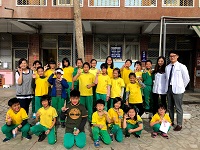 上學期1、訂定學校口腔衛生推動辦法。2、推動貝式刷牙法教學活動。3、健康教育課程實施口腔衛生教學。3、實施學童每日潔牙記錄，並針對潔牙率偏低學童予以糾正與指導。。4、辦理餐後潔牙活動，要求學童返家確實睡前潔牙並請家長配合督導。5、辦理潔牙比賽提昇學生技巧及意願。(106/11/21已完成，聘請社區牙醫擔任評審)上學期1、訂定學校口腔衛生推動辦法。2、推動貝式刷牙法教學活動。3、健康教育課程實施口腔衛生教學。3、實施學童每日潔牙記錄，並針對潔牙率偏低學童予以糾正與指導。。4、辦理餐後潔牙活動，要求學童返家確實睡前潔牙並請家長配合督導。5、辦理潔牙比賽提昇學生技巧及意願。(106/11/21已完成，聘請社區牙醫擔任評審)上學期1、訂定學校口腔衛生推動辦法。2、推動貝式刷牙法教學活動。3、健康教育課程實施口腔衛生教學。3、實施學童每日潔牙記錄，並針對潔牙率偏低學童予以糾正與指導。。4、辦理餐後潔牙活動，要求學童返家確實睡前潔牙並請家長配合督導。5、辦理潔牙比賽提昇學生技巧及意願。(106/11/21已完成，聘請社區牙醫擔任評審)上學期1、訂定學校口腔衛生推動辦法。2、推動貝式刷牙法教學活動。3、健康教育課程實施口腔衛生教學。3、實施學童每日潔牙記錄，並針對潔牙率偏低學童予以糾正與指導。。4、辦理餐後潔牙活動，要求學童返家確實睡前潔牙並請家長配合督導。5、辦理潔牙比賽提昇學生技巧及意願。(106/11/21已完成，聘請社區牙醫擔任評審)上學期1、訂定學校口腔衛生推動辦法。2、推動貝式刷牙法教學活動。3、健康教育課程實施口腔衛生教學。3、實施學童每日潔牙記錄，並針對潔牙率偏低學童予以糾正與指導。。4、辦理餐後潔牙活動，要求學童返家確實睡前潔牙並請家長配合督導。5、辦理潔牙比賽提昇學生技巧及意願。(106/11/21已完成，聘請社區牙醫擔任評審)上學期1、訂定學校口腔衛生推動辦法。2、推動貝式刷牙法教學活動。3、健康教育課程實施口腔衛生教學。3、實施學童每日潔牙記錄，並針對潔牙率偏低學童予以糾正與指導。。4、辦理餐後潔牙活動，要求學童返家確實睡前潔牙並請家長配合督導。5、辦理潔牙比賽提昇學生技巧及意願。(106/11/21已完成，聘請社區牙醫擔任評審)上學期1、訂定學校口腔衛生推動辦法。2、推動貝式刷牙法教學活動。3、健康教育課程實施口腔衛生教學。3、實施學童每日潔牙記錄，並針對潔牙率偏低學童予以糾正與指導。。4、辦理餐後潔牙活動，要求學童返家確實睡前潔牙並請家長配合督導。5、辦理潔牙比賽提昇學生技巧及意願。(106/11/21已完成，聘請社區牙醫擔任評審)上學期1、訂定學校口腔衛生推動辦法。2、推動貝式刷牙法教學活動。3、健康教育課程實施口腔衛生教學。3、實施學童每日潔牙記錄，並針對潔牙率偏低學童予以糾正與指導。。4、辦理餐後潔牙活動，要求學童返家確實睡前潔牙並請家長配合督導。5、辦理潔牙比賽提昇學生技巧及意願。(106/11/21已完成，聘請社區牙醫擔任評審)上學期1、訂定學校口腔衛生推動辦法。2、推動貝式刷牙法教學活動。3、健康教育課程實施口腔衛生教學。3、實施學童每日潔牙記錄，並針對潔牙率偏低學童予以糾正與指導。。4、辦理餐後潔牙活動，要求學童返家確實睡前潔牙並請家長配合督導。5、辦理潔牙比賽提昇學生技巧及意願。(106/11/21已完成，聘請社區牙醫擔任評審)上學期1、訂定學校口腔衛生推動辦法。2、推動貝式刷牙法教學活動。3、健康教育課程實施口腔衛生教學。3、實施學童每日潔牙記錄，並針對潔牙率偏低學童予以糾正與指導。。4、辦理餐後潔牙活動，要求學童返家確實睡前潔牙並請家長配合督導。5、辦理潔牙比賽提昇學生技巧及意願。(106/11/21已完成，聘請社區牙醫擔任評審)上學期1、訂定學校口腔衛生推動辦法。2、推動貝式刷牙法教學活動。3、健康教育課程實施口腔衛生教學。3、實施學童每日潔牙記錄，並針對潔牙率偏低學童予以糾正與指導。。4、辦理餐後潔牙活動，要求學童返家確實睡前潔牙並請家長配合督導。5、辦理潔牙比賽提昇學生技巧及意願。(106/11/21已完成，聘請社區牙醫擔任評審)上學期1、訂定學校口腔衛生推動辦法。2、推動貝式刷牙法教學活動。3、健康教育課程實施口腔衛生教學。3、實施學童每日潔牙記錄，並針對潔牙率偏低學童予以糾正與指導。。4、辦理餐後潔牙活動，要求學童返家確實睡前潔牙並請家長配合督導。5、辦理潔牙比賽提昇學生技巧及意願。(106/11/21已完成，聘請社區牙醫擔任評審)上學期1、訂定學校口腔衛生推動辦法。2、推動貝式刷牙法教學活動。3、健康教育課程實施口腔衛生教學。3、實施學童每日潔牙記錄，並針對潔牙率偏低學童予以糾正與指導。。4、辦理餐後潔牙活動，要求學童返家確實睡前潔牙並請家長配合督導。5、辦理潔牙比賽提昇學生技巧及意願。(106/11/21已完成，聘請社區牙醫擔任評審)上學期1、訂定學校口腔衛生推動辦法。2、推動貝式刷牙法教學活動。3、健康教育課程實施口腔衛生教學。3、實施學童每日潔牙記錄，並針對潔牙率偏低學童予以糾正與指導。。4、辦理餐後潔牙活動，要求學童返家確實睡前潔牙並請家長配合督導。5、辦理潔牙比賽提昇學生技巧及意願。(106/11/21已完成，聘請社區牙醫擔任評審)上學期1、訂定學校口腔衛生推動辦法。2、推動貝式刷牙法教學活動。3、健康教育課程實施口腔衛生教學。3、實施學童每日潔牙記錄，並針對潔牙率偏低學童予以糾正與指導。。4、辦理餐後潔牙活動，要求學童返家確實睡前潔牙並請家長配合督導。5、辦理潔牙比賽提昇學生技巧及意願。(106/11/21已完成，聘請社區牙醫擔任評審)上學期1、訂定學校口腔衛生推動辦法。2、推動貝式刷牙法教學活動。3、健康教育課程實施口腔衛生教學。3、實施學童每日潔牙記錄，並針對潔牙率偏低學童予以糾正與指導。。4、辦理餐後潔牙活動，要求學童返家確實睡前潔牙並請家長配合督導。5、辦理潔牙比賽提昇學生技巧及意願。(106/11/21已完成，聘請社區牙醫擔任評審)上學期1、訂定學校口腔衛生推動辦法。2、推動貝式刷牙法教學活動。3、健康教育課程實施口腔衛生教學。3、實施學童每日潔牙記錄，並針對潔牙率偏低學童予以糾正與指導。。4、辦理餐後潔牙活動，要求學童返家確實睡前潔牙並請家長配合督導。5、辦理潔牙比賽提昇學生技巧及意願。(106/11/21已完成，聘請社區牙醫擔任評審)上學期1、訂定學校口腔衛生推動辦法。2、推動貝式刷牙法教學活動。3、健康教育課程實施口腔衛生教學。3、實施學童每日潔牙記錄，並針對潔牙率偏低學童予以糾正與指導。。4、辦理餐後潔牙活動，要求學童返家確實睡前潔牙並請家長配合督導。5、辦理潔牙比賽提昇學生技巧及意願。(106/11/21已完成，聘請社區牙醫擔任評審)上學期1、訂定學校口腔衛生推動辦法。2、推動貝式刷牙法教學活動。3、健康教育課程實施口腔衛生教學。3、實施學童每日潔牙記錄，並針對潔牙率偏低學童予以糾正與指導。。4、辦理餐後潔牙活動，要求學童返家確實睡前潔牙並請家長配合督導。5、辦理潔牙比賽提昇學生技巧及意願。(106/11/21已完成，聘請社區牙醫擔任評審)上學期1、訂定學校口腔衛生推動辦法。2、推動貝式刷牙法教學活動。3、健康教育課程實施口腔衛生教學。3、實施學童每日潔牙記錄，並針對潔牙率偏低學童予以糾正與指導。。4、辦理餐後潔牙活動，要求學童返家確實睡前潔牙並請家長配合督導。5、辦理潔牙比賽提昇學生技巧及意願。(106/11/21已完成，聘請社區牙醫擔任評審)上學期1、訂定學校口腔衛生推動辦法。2、推動貝式刷牙法教學活動。3、健康教育課程實施口腔衛生教學。3、實施學童每日潔牙記錄，並針對潔牙率偏低學童予以糾正與指導。。4、辦理餐後潔牙活動，要求學童返家確實睡前潔牙並請家長配合督導。5、辦理潔牙比賽提昇學生技巧及意願。(106/11/21已完成，聘請社區牙醫擔任評審)上學期1、訂定學校口腔衛生推動辦法。2、推動貝式刷牙法教學活動。3、健康教育課程實施口腔衛生教學。3、實施學童每日潔牙記錄，並針對潔牙率偏低學童予以糾正與指導。。4、辦理餐後潔牙活動，要求學童返家確實睡前潔牙並請家長配合督導。5、辦理潔牙比賽提昇學生技巧及意願。(106/11/21已完成，聘請社區牙醫擔任評審)上學期1、訂定學校口腔衛生推動辦法。2、推動貝式刷牙法教學活動。3、健康教育課程實施口腔衛生教學。3、實施學童每日潔牙記錄，並針對潔牙率偏低學童予以糾正與指導。。4、辦理餐後潔牙活動，要求學童返家確實睡前潔牙並請家長配合督導。5、辦理潔牙比賽提昇學生技巧及意願。(106/11/21已完成，聘請社區牙醫擔任評審)上學期1、訂定學校口腔衛生推動辦法。2、推動貝式刷牙法教學活動。3、健康教育課程實施口腔衛生教學。3、實施學童每日潔牙記錄，並針對潔牙率偏低學童予以糾正與指導。。4、辦理餐後潔牙活動，要求學童返家確實睡前潔牙並請家長配合督導。5、辦理潔牙比賽提昇學生技巧及意願。(106/11/21已完成，聘請社區牙醫擔任評審)上學期1、訂定學校口腔衛生推動辦法。2、推動貝式刷牙法教學活動。3、健康教育課程實施口腔衛生教學。3、實施學童每日潔牙記錄，並針對潔牙率偏低學童予以糾正與指導。。4、辦理餐後潔牙活動，要求學童返家確實睡前潔牙並請家長配合督導。5、辦理潔牙比賽提昇學生技巧及意願。(106/11/21已完成，聘請社區牙醫擔任評審)上學期1、訂定學校口腔衛生推動辦法。2、推動貝式刷牙法教學活動。3、健康教育課程實施口腔衛生教學。3、實施學童每日潔牙記錄，並針對潔牙率偏低學童予以糾正與指導。。4、辦理餐後潔牙活動，要求學童返家確實睡前潔牙並請家長配合督導。5、辦理潔牙比賽提昇學生技巧及意願。(106/11/21已完成，聘請社區牙醫擔任評審)上學期1、訂定學校口腔衛生推動辦法。2、推動貝式刷牙法教學活動。3、健康教育課程實施口腔衛生教學。3、實施學童每日潔牙記錄，並針對潔牙率偏低學童予以糾正與指導。。4、辦理餐後潔牙活動，要求學童返家確實睡前潔牙並請家長配合督導。5、辦理潔牙比賽提昇學生技巧及意願。(106/11/21已完成，聘請社區牙醫擔任評審)上學期1、訂定學校口腔衛生推動辦法。2、推動貝式刷牙法教學活動。3、健康教育課程實施口腔衛生教學。3、實施學童每日潔牙記錄，並針對潔牙率偏低學童予以糾正與指導。。4、辦理餐後潔牙活動，要求學童返家確實睡前潔牙並請家長配合督導。5、辦理潔牙比賽提昇學生技巧及意願。(106/11/21已完成，聘請社區牙醫擔任評審)上學期1、訂定學校口腔衛生推動辦法。2、推動貝式刷牙法教學活動。3、健康教育課程實施口腔衛生教學。3、實施學童每日潔牙記錄，並針對潔牙率偏低學童予以糾正與指導。。4、辦理餐後潔牙活動，要求學童返家確實睡前潔牙並請家長配合督導。5、辦理潔牙比賽提昇學生技巧及意願。(106/11/21已完成，聘請社區牙醫擔任評審)上學期1、訂定學校口腔衛生推動辦法。2、推動貝式刷牙法教學活動。3、健康教育課程實施口腔衛生教學。3、實施學童每日潔牙記錄，並針對潔牙率偏低學童予以糾正與指導。。4、辦理餐後潔牙活動，要求學童返家確實睡前潔牙並請家長配合督導。5、辦理潔牙比賽提昇學生技巧及意願。(106/11/21已完成，聘請社區牙醫擔任評審)上學期1、訂定學校口腔衛生推動辦法。2、推動貝式刷牙法教學活動。3、健康教育課程實施口腔衛生教學。3、實施學童每日潔牙記錄，並針對潔牙率偏低學童予以糾正與指導。。4、辦理餐後潔牙活動，要求學童返家確實睡前潔牙並請家長配合督導。5、辦理潔牙比賽提昇學生技巧及意願。(106/11/21已完成，聘請社區牙醫擔任評審)上學期1、訂定學校口腔衛生推動辦法。2、推動貝式刷牙法教學活動。3、健康教育課程實施口腔衛生教學。3、實施學童每日潔牙記錄，並針對潔牙率偏低學童予以糾正與指導。。4、辦理餐後潔牙活動，要求學童返家確實睡前潔牙並請家長配合督導。5、辦理潔牙比賽提昇學生技巧及意願。(106/11/21已完成，聘請社區牙醫擔任評審)上學期1、訂定學校口腔衛生推動辦法。2、推動貝式刷牙法教學活動。3、健康教育課程實施口腔衛生教學。3、實施學童每日潔牙記錄，並針對潔牙率偏低學童予以糾正與指導。。4、辦理餐後潔牙活動，要求學童返家確實睡前潔牙並請家長配合督導。5、辦理潔牙比賽提昇學生技巧及意願。(106/11/21已完成，聘請社區牙醫擔任評審)上學期1、訂定學校口腔衛生推動辦法。2、推動貝式刷牙法教學活動。3、健康教育課程實施口腔衛生教學。3、實施學童每日潔牙記錄，並針對潔牙率偏低學童予以糾正與指導。。4、辦理餐後潔牙活動，要求學童返家確實睡前潔牙並請家長配合督導。5、辦理潔牙比賽提昇學生技巧及意願。(106/11/21已完成，聘請社區牙醫擔任評審)上學期1、訂定學校口腔衛生推動辦法。2、推動貝式刷牙法教學活動。3、健康教育課程實施口腔衛生教學。3、實施學童每日潔牙記錄，並針對潔牙率偏低學童予以糾正與指導。。4、辦理餐後潔牙活動，要求學童返家確實睡前潔牙並請家長配合督導。5、辦理潔牙比賽提昇學生技巧及意願。(106/11/21已完成，聘請社區牙醫擔任評審)上學期1、訂定學校口腔衛生推動辦法。2、推動貝式刷牙法教學活動。3、健康教育課程實施口腔衛生教學。3、實施學童每日潔牙記錄，並針對潔牙率偏低學童予以糾正與指導。。4、辦理餐後潔牙活動，要求學童返家確實睡前潔牙並請家長配合督導。5、辦理潔牙比賽提昇學生技巧及意願。(106/11/21已完成，聘請社區牙醫擔任評審)上學期1、訂定學校口腔衛生推動辦法。2、推動貝式刷牙法教學活動。3、健康教育課程實施口腔衛生教學。3、實施學童每日潔牙記錄，並針對潔牙率偏低學童予以糾正與指導。。4、辦理餐後潔牙活動，要求學童返家確實睡前潔牙並請家長配合督導。5、辦理潔牙比賽提昇學生技巧及意願。(106/11/21已完成，聘請社區牙醫擔任評審)上學期1、訂定學校口腔衛生推動辦法。2、推動貝式刷牙法教學活動。3、健康教育課程實施口腔衛生教學。3、實施學童每日潔牙記錄，並針對潔牙率偏低學童予以糾正與指導。。4、辦理餐後潔牙活動，要求學童返家確實睡前潔牙並請家長配合督導。5、辦理潔牙比賽提昇學生技巧及意願。(106/11/21已完成，聘請社區牙醫擔任評審)本年度推動簡述策略及活動照片下學期1、辦理校內潔牙系列競賽活動，及參加全縣潔牙觀摩賽，以提昇學生的。2、輔導學童及社區家長口腔衛生知能。3、辦理視力保健及美齒天使選拔活動。4、107/05/26組訓潔牙小天使，參加107年度花東區潔牙比賽榮獲冠軍。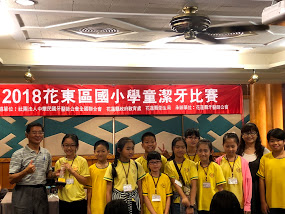 下學期1、辦理校內潔牙系列競賽活動，及參加全縣潔牙觀摩賽，以提昇學生的。2、輔導學童及社區家長口腔衛生知能。3、辦理視力保健及美齒天使選拔活動。4、107/05/26組訓潔牙小天使，參加107年度花東區潔牙比賽榮獲冠軍。下學期1、辦理校內潔牙系列競賽活動，及參加全縣潔牙觀摩賽，以提昇學生的。2、輔導學童及社區家長口腔衛生知能。3、辦理視力保健及美齒天使選拔活動。4、107/05/26組訓潔牙小天使，參加107年度花東區潔牙比賽榮獲冠軍。下學期1、辦理校內潔牙系列競賽活動，及參加全縣潔牙觀摩賽，以提昇學生的。2、輔導學童及社區家長口腔衛生知能。3、辦理視力保健及美齒天使選拔活動。4、107/05/26組訓潔牙小天使，參加107年度花東區潔牙比賽榮獲冠軍。下學期1、辦理校內潔牙系列競賽活動，及參加全縣潔牙觀摩賽，以提昇學生的。2、輔導學童及社區家長口腔衛生知能。3、辦理視力保健及美齒天使選拔活動。4、107/05/26組訓潔牙小天使，參加107年度花東區潔牙比賽榮獲冠軍。下學期1、辦理校內潔牙系列競賽活動，及參加全縣潔牙觀摩賽，以提昇學生的。2、輔導學童及社區家長口腔衛生知能。3、辦理視力保健及美齒天使選拔活動。4、107/05/26組訓潔牙小天使，參加107年度花東區潔牙比賽榮獲冠軍。下學期1、辦理校內潔牙系列競賽活動，及參加全縣潔牙觀摩賽，以提昇學生的。2、輔導學童及社區家長口腔衛生知能。3、辦理視力保健及美齒天使選拔活動。4、107/05/26組訓潔牙小天使，參加107年度花東區潔牙比賽榮獲冠軍。下學期1、辦理校內潔牙系列競賽活動，及參加全縣潔牙觀摩賽，以提昇學生的。2、輔導學童及社區家長口腔衛生知能。3、辦理視力保健及美齒天使選拔活動。4、107/05/26組訓潔牙小天使，參加107年度花東區潔牙比賽榮獲冠軍。下學期1、辦理校內潔牙系列競賽活動，及參加全縣潔牙觀摩賽，以提昇學生的。2、輔導學童及社區家長口腔衛生知能。3、辦理視力保健及美齒天使選拔活動。4、107/05/26組訓潔牙小天使，參加107年度花東區潔牙比賽榮獲冠軍。下學期1、辦理校內潔牙系列競賽活動，及參加全縣潔牙觀摩賽，以提昇學生的。2、輔導學童及社區家長口腔衛生知能。3、辦理視力保健及美齒天使選拔活動。4、107/05/26組訓潔牙小天使，參加107年度花東區潔牙比賽榮獲冠軍。下學期1、辦理校內潔牙系列競賽活動，及參加全縣潔牙觀摩賽，以提昇學生的。2、輔導學童及社區家長口腔衛生知能。3、辦理視力保健及美齒天使選拔活動。4、107/05/26組訓潔牙小天使，參加107年度花東區潔牙比賽榮獲冠軍。下學期1、辦理校內潔牙系列競賽活動，及參加全縣潔牙觀摩賽，以提昇學生的。2、輔導學童及社區家長口腔衛生知能。3、辦理視力保健及美齒天使選拔活動。4、107/05/26組訓潔牙小天使，參加107年度花東區潔牙比賽榮獲冠軍。下學期1、辦理校內潔牙系列競賽活動，及參加全縣潔牙觀摩賽，以提昇學生的。2、輔導學童及社區家長口腔衛生知能。3、辦理視力保健及美齒天使選拔活動。4、107/05/26組訓潔牙小天使，參加107年度花東區潔牙比賽榮獲冠軍。下學期1、辦理校內潔牙系列競賽活動，及參加全縣潔牙觀摩賽，以提昇學生的。2、輔導學童及社區家長口腔衛生知能。3、辦理視力保健及美齒天使選拔活動。4、107/05/26組訓潔牙小天使，參加107年度花東區潔牙比賽榮獲冠軍。下學期1、辦理校內潔牙系列競賽活動，及參加全縣潔牙觀摩賽，以提昇學生的。2、輔導學童及社區家長口腔衛生知能。3、辦理視力保健及美齒天使選拔活動。4、107/05/26組訓潔牙小天使，參加107年度花東區潔牙比賽榮獲冠軍。下學期1、辦理校內潔牙系列競賽活動，及參加全縣潔牙觀摩賽，以提昇學生的。2、輔導學童及社區家長口腔衛生知能。3、辦理視力保健及美齒天使選拔活動。4、107/05/26組訓潔牙小天使，參加107年度花東區潔牙比賽榮獲冠軍。下學期1、辦理校內潔牙系列競賽活動，及參加全縣潔牙觀摩賽，以提昇學生的。2、輔導學童及社區家長口腔衛生知能。3、辦理視力保健及美齒天使選拔活動。4、107/05/26組訓潔牙小天使，參加107年度花東區潔牙比賽榮獲冠軍。下學期1、辦理校內潔牙系列競賽活動，及參加全縣潔牙觀摩賽，以提昇學生的。2、輔導學童及社區家長口腔衛生知能。3、辦理視力保健及美齒天使選拔活動。4、107/05/26組訓潔牙小天使，參加107年度花東區潔牙比賽榮獲冠軍。下學期1、辦理校內潔牙系列競賽活動，及參加全縣潔牙觀摩賽，以提昇學生的。2、輔導學童及社區家長口腔衛生知能。3、辦理視力保健及美齒天使選拔活動。4、107/05/26組訓潔牙小天使，參加107年度花東區潔牙比賽榮獲冠軍。下學期1、辦理校內潔牙系列競賽活動，及參加全縣潔牙觀摩賽，以提昇學生的。2、輔導學童及社區家長口腔衛生知能。3、辦理視力保健及美齒天使選拔活動。4、107/05/26組訓潔牙小天使，參加107年度花東區潔牙比賽榮獲冠軍。下學期1、辦理校內潔牙系列競賽活動，及參加全縣潔牙觀摩賽，以提昇學生的。2、輔導學童及社區家長口腔衛生知能。3、辦理視力保健及美齒天使選拔活動。4、107/05/26組訓潔牙小天使，參加107年度花東區潔牙比賽榮獲冠軍。下學期1、辦理校內潔牙系列競賽活動，及參加全縣潔牙觀摩賽，以提昇學生的。2、輔導學童及社區家長口腔衛生知能。3、辦理視力保健及美齒天使選拔活動。4、107/05/26組訓潔牙小天使，參加107年度花東區潔牙比賽榮獲冠軍。下學期1、辦理校內潔牙系列競賽活動，及參加全縣潔牙觀摩賽，以提昇學生的。2、輔導學童及社區家長口腔衛生知能。3、辦理視力保健及美齒天使選拔活動。4、107/05/26組訓潔牙小天使，參加107年度花東區潔牙比賽榮獲冠軍。下學期1、辦理校內潔牙系列競賽活動，及參加全縣潔牙觀摩賽，以提昇學生的。2、輔導學童及社區家長口腔衛生知能。3、辦理視力保健及美齒天使選拔活動。4、107/05/26組訓潔牙小天使，參加107年度花東區潔牙比賽榮獲冠軍。下學期1、辦理校內潔牙系列競賽活動，及參加全縣潔牙觀摩賽，以提昇學生的。2、輔導學童及社區家長口腔衛生知能。3、辦理視力保健及美齒天使選拔活動。4、107/05/26組訓潔牙小天使，參加107年度花東區潔牙比賽榮獲冠軍。下學期1、辦理校內潔牙系列競賽活動，及參加全縣潔牙觀摩賽，以提昇學生的。2、輔導學童及社區家長口腔衛生知能。3、辦理視力保健及美齒天使選拔活動。4、107/05/26組訓潔牙小天使，參加107年度花東區潔牙比賽榮獲冠軍。下學期1、辦理校內潔牙系列競賽活動，及參加全縣潔牙觀摩賽，以提昇學生的。2、輔導學童及社區家長口腔衛生知能。3、辦理視力保健及美齒天使選拔活動。4、107/05/26組訓潔牙小天使，參加107年度花東區潔牙比賽榮獲冠軍。下學期1、辦理校內潔牙系列競賽活動，及參加全縣潔牙觀摩賽，以提昇學生的。2、輔導學童及社區家長口腔衛生知能。3、辦理視力保健及美齒天使選拔活動。4、107/05/26組訓潔牙小天使，參加107年度花東區潔牙比賽榮獲冠軍。下學期1、辦理校內潔牙系列競賽活動，及參加全縣潔牙觀摩賽，以提昇學生的。2、輔導學童及社區家長口腔衛生知能。3、辦理視力保健及美齒天使選拔活動。4、107/05/26組訓潔牙小天使，參加107年度花東區潔牙比賽榮獲冠軍。下學期1、辦理校內潔牙系列競賽活動，及參加全縣潔牙觀摩賽，以提昇學生的。2、輔導學童及社區家長口腔衛生知能。3、辦理視力保健及美齒天使選拔活動。4、107/05/26組訓潔牙小天使，參加107年度花東區潔牙比賽榮獲冠軍。下學期1、辦理校內潔牙系列競賽活動，及參加全縣潔牙觀摩賽，以提昇學生的。2、輔導學童及社區家長口腔衛生知能。3、辦理視力保健及美齒天使選拔活動。4、107/05/26組訓潔牙小天使，參加107年度花東區潔牙比賽榮獲冠軍。下學期1、辦理校內潔牙系列競賽活動，及參加全縣潔牙觀摩賽，以提昇學生的。2、輔導學童及社區家長口腔衛生知能。3、辦理視力保健及美齒天使選拔活動。4、107/05/26組訓潔牙小天使，參加107年度花東區潔牙比賽榮獲冠軍。下學期1、辦理校內潔牙系列競賽活動，及參加全縣潔牙觀摩賽，以提昇學生的。2、輔導學童及社區家長口腔衛生知能。3、辦理視力保健及美齒天使選拔活動。4、107/05/26組訓潔牙小天使，參加107年度花東區潔牙比賽榮獲冠軍。下學期1、辦理校內潔牙系列競賽活動，及參加全縣潔牙觀摩賽，以提昇學生的。2、輔導學童及社區家長口腔衛生知能。3、辦理視力保健及美齒天使選拔活動。4、107/05/26組訓潔牙小天使，參加107年度花東區潔牙比賽榮獲冠軍。下學期1、辦理校內潔牙系列競賽活動，及參加全縣潔牙觀摩賽，以提昇學生的。2、輔導學童及社區家長口腔衛生知能。3、辦理視力保健及美齒天使選拔活動。4、107/05/26組訓潔牙小天使，參加107年度花東區潔牙比賽榮獲冠軍。下學期1、辦理校內潔牙系列競賽活動，及參加全縣潔牙觀摩賽，以提昇學生的。2、輔導學童及社區家長口腔衛生知能。3、辦理視力保健及美齒天使選拔活動。4、107/05/26組訓潔牙小天使，參加107年度花東區潔牙比賽榮獲冠軍。下學期1、辦理校內潔牙系列競賽活動，及參加全縣潔牙觀摩賽，以提昇學生的。2、輔導學童及社區家長口腔衛生知能。3、辦理視力保健及美齒天使選拔活動。4、107/05/26組訓潔牙小天使，參加107年度花東區潔牙比賽榮獲冠軍。下學期1、辦理校內潔牙系列競賽活動，及參加全縣潔牙觀摩賽，以提昇學生的。2、輔導學童及社區家長口腔衛生知能。3、辦理視力保健及美齒天使選拔活動。4、107/05/26組訓潔牙小天使，參加107年度花東區潔牙比賽榮獲冠軍。下學期1、辦理校內潔牙系列競賽活動，及參加全縣潔牙觀摩賽，以提昇學生的。2、輔導學童及社區家長口腔衛生知能。3、辦理視力保健及美齒天使選拔活動。4、107/05/26組訓潔牙小天使，參加107年度花東區潔牙比賽榮獲冠軍。三健康體位□重點議題健康體位□重點議題健康體位□重點議題項    目項    目項    目104學年度104學年度104學年度104學年度104學年度104學年度104學年度104學年度104學年度104學年度104學年度104學年度104學年度104學年度104學年度105學年度105學年度105學年度105學年度105學年度105學年度105學年度105學年度105學年度105學年度105學年度106學度106學度106學度106學度106學度106學度106學度三健康體位□重點議題健康體位□重點議題健康體位□重點議題前後測或上下學期前後測或上下學期前後測或上下學期前前前前前前前後後後後後後後後前前前前前前後後後後後前前前後後後後三健康體位□重點議題健康體位□重點議題健康體位□重點議題學生體位適中比率學生體位適中比率學生體位適中比率(356)/(555)=64.1%(356)/(555)=64.1%(356)/(555)=64.1%(356)/(555)=64.1%(356)/(555)=64.1%(356)/(555)=64.1%(356)/(555)=64.1%(358)/(550)=65%(358)/(550)=65%(358)/(550)=65%(358)/(550)=65%(358)/(550)=65%(358)/(550)=65%(358)/(550)=65%(358)/(550)=65%(331)/(510)=64.9%(331)/(510)=64.9%(331)/(510)=64.9%(331)/(510)=64.9%(331)/(510)=64.9%(331)/(510)=64.9%(342)/(512)=66.8%(342)/(512)=66.8%(342)/(512)=66.8%(342)/(512)=66.8%(342)/(512)=66.8%(307)/(488)=62.9%(307)/(488)=62.9%(307)/(488)=62.9%(312)/(483)=64.7%(312)/(483)=64.7%(312)/(483)=64.7%(312)/(483)=64.7%三健康體位□重點議題健康體位□重點議題健康體位□重點議題學生體位肥胖比率學生體位肥胖比率學生體位肥胖比率(96)/(555 )=17.3%(96)/(555 )=17.3%(96)/(555 )=17.3%(96)/(555 )=17.3%(96)/(555 )=17.3%(96)/(555 )=17.3%(96)/(555 )=17.3%(103)/(555)=19%(103)/(555)=19%(103)/(555)=19%(103)/(555)=19%(103)/(555)=19%(103)/(555)=19%(103)/(555)=19%(103)/(555)=19%(90)/(510 )=17.6%(90)/(510 )=17.6%(90)/(510 )=17.6%(90)/(510 )=17.6%(90)/(510 )=17.6%(90)/(510 )=17.6%(83)/(512)=16.2%(83)/(512)=16.2%(83)/(512)=16.2%(83)/(512)=16.2%(83)/(512)=16.2%(87)/(488)=17.8%(87)/(488)=17.8%(87)/(488)=17.8%(81)/(483)=16.8%(81)/(483)=16.8%(81)/(483)=16.8%(81)/(483)=16.8%三健康體位□重點議題健康體位□重點議題健康體位□重點議題學生體位過重比率學生體位過重比率學生體位過重比率(73)/(555)=13.2%(73)/(555)=13.2%(73)/(555)=13.2%(73)/(555)=13.2%(73)/(555)=13.2%(73)/(555)=13.2%(73)/(555)=13.2%(72)/(550)=13%(72)/(550)=13%(72)/(550)=13%(72)/(550)=13%(72)/(550)=13%(72)/(550)=13%(72)/(550)=13%(72)/(550)=13%(66)/(510 )=12.9%(66)/(510 )=12.9%(66)/(510 )=12.9%(66)/(510 )=12.9%(66)/(510 )=12.9%(66)/(510 )=12.9%(69)/(512)=13.5%(69)/(512)=13.5%(69)/(512)=13.5%(69)/(512)=13.5%(69)/(512)=13.5%(63)/(488)=12.9%(63)/(488)=12.9%(63)/(488)=12.9%(70)/(483)=14.5%(70)/(483)=14.5%(70)/(483)=14.5%(70)/(483)=14.5%三健康體位□重點議題健康體位□重點議題健康體位□重點議題學生體位過輕比率學生體位過輕比率學生體位過輕比率(30)/(555)=5.4%(30)/(555)=5.4%(30)/(555)=5.4%(30)/(555)=5.4%(30)/(555)=5.4%(30)/(555)=5.4%(30)/(555)=5.4%(17)/(550)=3%(17)/(550)=3%(17)/(550)=3%(17)/(550)=3%(17)/(550)=3%(17)/(550)=3%(17)/(550)=3%(17)/(550)=3%(23)/(510)=4.5%(23)/(510)=4.5%(23)/(510)=4.5%(23)/(510)=4.5%(23)/(510)=4.5%(23)/(510)=4.5%(18 )/(512)=3.5%(18 )/(512)=3.5%(18 )/(512)=3.5%(18 )/(512)=3.5%(18 )/(512)=3.5%(31)/(488)=6.4%(31)/(488)=6.4%(31)/(488)=6.4%( )/( )=( )/( )=( )/( )=( )/( )=三健康體位□重點議題健康體位□重點議題健康體位□重點議題學生睡足八小時比率學生睡足八小時比率學生睡足八小時比率(250)/(279)=89.61%(250)/(279)=89.61%(250)/(279)=89.61%(250)/(279)=89.61%(250)/(279)=89.61%(250)/(279)=89.61%(250)/(279)=89.61%(262)/(284)=92.25%(262)/(284)=92.25%(262)/(284)=92.25%(262)/(284)=92.25%(262)/(284)=92.25%(262)/(284)=92.25%(262)/(284)=92.25%(262)/(284)=92.25%(246)/(264)=93.18%(246)/(264)=93.18%(246)/(264)=93.18%(246)/(264)=93.18%(246)/(264)=93.18%(246)/(264)=93.18%(255)/(266)=95.86%(255)/(266)=95.86%(255)/(266)=95.86%(255)/(266)=95.86%(255)/(266)=95.86%(242)/(245)=99%(242)/(245)=99%(242)/(245)=99%(245)/(251)=98%(245)/(251)=98%(245)/(251)=98%(245)/(251)=98%三健康體位□重點議題健康體位□重點議題健康體位□重點議題學生一日蔬菜建議量達成率(105學年度前為午餐理想蔬菜量達成率)學生一日蔬菜建議量達成率(105學年度前為午餐理想蔬菜量達成率)學生一日蔬菜建議量達成率(105學年度前為午餐理想蔬菜量達成率)(258)/(279)=92.47%(258)/(279)=92.47%(258)/(279)=92.47%(258)/(279)=92.47%(258)/(279)=92.47%(258)/(279)=92.47%(258)/(279)=92.47%(267)/(284)=94.01%(267)/(284)=94.01%(267)/(284)=94.01%(267)/(284)=94.01%(267)/(284)=94.01%(267)/(284)=94.01%(267)/(284)=94.01%(267)/(284)=94.01%(252)/(264)=95.45%(252)/(264)=95.45%(252)/(264)=95.45%(252)/(264)=95.45%(252)/(264)=95.45%(252)/(264)=95.45%(260)/(266)=97.74%(260)/(266)=97.74%(260)/(266)=97.74%(260)/(266)=97.74%(260)/(266)=97.74%(245)/(245)=100%(245)/(245)=100%(245)/(245)=100%(244 )/(251)=97%(244 )/(251)=97%(244 )/(251)=97%(244 )/(251)=97%三健康體位□重點議題健康體位□重點議題健康體位□重點議題SH150平均達成率SH150平均達成率SH150平均達成率(246)/(279)=88.17%(246)/(279)=88.17%(246)/(279)=88.17%(246)/(279)=88.17%(246)/(279)=88.17%(246)/(279)=88.17%(246)/(279)=88.17%(263)/(284)=92.61%(263)/(284)=92.61%(263)/(284)=92.61%(263)/(284)=92.61%(263)/(284)=92.61%(263)/(284)=92.61%(263)/(284)=92.61%(263)/(284)=92.61%(251)/(264)=95.08%(251)/(264)=95.08%(251)/(264)=95.08%(251)/(264)=95.08%(251)/(264)=95.08%(251)/(264)=95.08%(251)/(264)=95.08%(251)/(264)=95.08%(251)/(264)=95.08%(251)/(264)=95.08%(251)/(264)=95.08%(242)/(245)=99%(242)/(245)=99%(242)/(245)=99%(240)/(251)=96%(240)/(251)=96%(240)/(251)=96%(240)/(251)=96%本年度推動簡述策略及活動照片  上學期1、訂定學校身體健康促進推動辦法，特別針對體位不良學童提供改善處方。2、積極推動學生在校運動150分鐘並記錄。3、建立學生按三餐並均衡飲食良好習慣。4、訂定晨光及課間活動實施辦法，增加學生運動時間。5、定期辦理班際體育競賽活動。6、體育教學正常化，認課教師針對體位與體適能不佳學校提供適當運動處方。上學期1、訂定學校身體健康促進推動辦法，特別針對體位不良學童提供改善處方。2、積極推動學生在校運動150分鐘並記錄。3、建立學生按三餐並均衡飲食良好習慣。4、訂定晨光及課間活動實施辦法，增加學生運動時間。5、定期辦理班際體育競賽活動。6、體育教學正常化，認課教師針對體位與體適能不佳學校提供適當運動處方。上學期1、訂定學校身體健康促進推動辦法，特別針對體位不良學童提供改善處方。2、積極推動學生在校運動150分鐘並記錄。3、建立學生按三餐並均衡飲食良好習慣。4、訂定晨光及課間活動實施辦法，增加學生運動時間。5、定期辦理班際體育競賽活動。6、體育教學正常化，認課教師針對體位與體適能不佳學校提供適當運動處方。上學期1、訂定學校身體健康促進推動辦法，特別針對體位不良學童提供改善處方。2、積極推動學生在校運動150分鐘並記錄。3、建立學生按三餐並均衡飲食良好習慣。4、訂定晨光及課間活動實施辦法，增加學生運動時間。5、定期辦理班際體育競賽活動。6、體育教學正常化，認課教師針對體位與體適能不佳學校提供適當運動處方。上學期1、訂定學校身體健康促進推動辦法，特別針對體位不良學童提供改善處方。2、積極推動學生在校運動150分鐘並記錄。3、建立學生按三餐並均衡飲食良好習慣。4、訂定晨光及課間活動實施辦法，增加學生運動時間。5、定期辦理班際體育競賽活動。6、體育教學正常化，認課教師針對體位與體適能不佳學校提供適當運動處方。上學期1、訂定學校身體健康促進推動辦法，特別針對體位不良學童提供改善處方。2、積極推動學生在校運動150分鐘並記錄。3、建立學生按三餐並均衡飲食良好習慣。4、訂定晨光及課間活動實施辦法，增加學生運動時間。5、定期辦理班際體育競賽活動。6、體育教學正常化，認課教師針對體位與體適能不佳學校提供適當運動處方。上學期1、訂定學校身體健康促進推動辦法，特別針對體位不良學童提供改善處方。2、積極推動學生在校運動150分鐘並記錄。3、建立學生按三餐並均衡飲食良好習慣。4、訂定晨光及課間活動實施辦法，增加學生運動時間。5、定期辦理班際體育競賽活動。6、體育教學正常化，認課教師針對體位與體適能不佳學校提供適當運動處方。上學期1、訂定學校身體健康促進推動辦法，特別針對體位不良學童提供改善處方。2、積極推動學生在校運動150分鐘並記錄。3、建立學生按三餐並均衡飲食良好習慣。4、訂定晨光及課間活動實施辦法，增加學生運動時間。5、定期辦理班際體育競賽活動。6、體育教學正常化，認課教師針對體位與體適能不佳學校提供適當運動處方。上學期1、訂定學校身體健康促進推動辦法，特別針對體位不良學童提供改善處方。2、積極推動學生在校運動150分鐘並記錄。3、建立學生按三餐並均衡飲食良好習慣。4、訂定晨光及課間活動實施辦法，增加學生運動時間。5、定期辦理班際體育競賽活動。6、體育教學正常化，認課教師針對體位與體適能不佳學校提供適當運動處方。上學期1、訂定學校身體健康促進推動辦法，特別針對體位不良學童提供改善處方。2、積極推動學生在校運動150分鐘並記錄。3、建立學生按三餐並均衡飲食良好習慣。4、訂定晨光及課間活動實施辦法，增加學生運動時間。5、定期辦理班際體育競賽活動。6、體育教學正常化，認課教師針對體位與體適能不佳學校提供適當運動處方。上學期1、訂定學校身體健康促進推動辦法，特別針對體位不良學童提供改善處方。2、積極推動學生在校運動150分鐘並記錄。3、建立學生按三餐並均衡飲食良好習慣。4、訂定晨光及課間活動實施辦法，增加學生運動時間。5、定期辦理班際體育競賽活動。6、體育教學正常化，認課教師針對體位與體適能不佳學校提供適當運動處方。上學期1、訂定學校身體健康促進推動辦法，特別針對體位不良學童提供改善處方。2、積極推動學生在校運動150分鐘並記錄。3、建立學生按三餐並均衡飲食良好習慣。4、訂定晨光及課間活動實施辦法，增加學生運動時間。5、定期辦理班際體育競賽活動。6、體育教學正常化，認課教師針對體位與體適能不佳學校提供適當運動處方。上學期1、訂定學校身體健康促進推動辦法，特別針對體位不良學童提供改善處方。2、積極推動學生在校運動150分鐘並記錄。3、建立學生按三餐並均衡飲食良好習慣。4、訂定晨光及課間活動實施辦法，增加學生運動時間。5、定期辦理班際體育競賽活動。6、體育教學正常化，認課教師針對體位與體適能不佳學校提供適當運動處方。上學期1、訂定學校身體健康促進推動辦法，特別針對體位不良學童提供改善處方。2、積極推動學生在校運動150分鐘並記錄。3、建立學生按三餐並均衡飲食良好習慣。4、訂定晨光及課間活動實施辦法，增加學生運動時間。5、定期辦理班際體育競賽活動。6、體育教學正常化，認課教師針對體位與體適能不佳學校提供適當運動處方。上學期1、訂定學校身體健康促進推動辦法，特別針對體位不良學童提供改善處方。2、積極推動學生在校運動150分鐘並記錄。3、建立學生按三餐並均衡飲食良好習慣。4、訂定晨光及課間活動實施辦法，增加學生運動時間。5、定期辦理班際體育競賽活動。6、體育教學正常化，認課教師針對體位與體適能不佳學校提供適當運動處方。上學期1、訂定學校身體健康促進推動辦法，特別針對體位不良學童提供改善處方。2、積極推動學生在校運動150分鐘並記錄。3、建立學生按三餐並均衡飲食良好習慣。4、訂定晨光及課間活動實施辦法，增加學生運動時間。5、定期辦理班際體育競賽活動。6、體育教學正常化，認課教師針對體位與體適能不佳學校提供適當運動處方。上學期1、訂定學校身體健康促進推動辦法，特別針對體位不良學童提供改善處方。2、積極推動學生在校運動150分鐘並記錄。3、建立學生按三餐並均衡飲食良好習慣。4、訂定晨光及課間活動實施辦法，增加學生運動時間。5、定期辦理班際體育競賽活動。6、體育教學正常化，認課教師針對體位與體適能不佳學校提供適當運動處方。上學期1、訂定學校身體健康促進推動辦法，特別針對體位不良學童提供改善處方。2、積極推動學生在校運動150分鐘並記錄。3、建立學生按三餐並均衡飲食良好習慣。4、訂定晨光及課間活動實施辦法，增加學生運動時間。5、定期辦理班際體育競賽活動。6、體育教學正常化，認課教師針對體位與體適能不佳學校提供適當運動處方。上學期1、訂定學校身體健康促進推動辦法，特別針對體位不良學童提供改善處方。2、積極推動學生在校運動150分鐘並記錄。3、建立學生按三餐並均衡飲食良好習慣。4、訂定晨光及課間活動實施辦法，增加學生運動時間。5、定期辦理班際體育競賽活動。6、體育教學正常化，認課教師針對體位與體適能不佳學校提供適當運動處方。上學期1、訂定學校身體健康促進推動辦法，特別針對體位不良學童提供改善處方。2、積極推動學生在校運動150分鐘並記錄。3、建立學生按三餐並均衡飲食良好習慣。4、訂定晨光及課間活動實施辦法，增加學生運動時間。5、定期辦理班際體育競賽活動。6、體育教學正常化，認課教師針對體位與體適能不佳學校提供適當運動處方。上學期1、訂定學校身體健康促進推動辦法，特別針對體位不良學童提供改善處方。2、積極推動學生在校運動150分鐘並記錄。3、建立學生按三餐並均衡飲食良好習慣。4、訂定晨光及課間活動實施辦法，增加學生運動時間。5、定期辦理班際體育競賽活動。6、體育教學正常化，認課教師針對體位與體適能不佳學校提供適當運動處方。上學期1、訂定學校身體健康促進推動辦法，特別針對體位不良學童提供改善處方。2、積極推動學生在校運動150分鐘並記錄。3、建立學生按三餐並均衡飲食良好習慣。4、訂定晨光及課間活動實施辦法，增加學生運動時間。5、定期辦理班際體育競賽活動。6、體育教學正常化，認課教師針對體位與體適能不佳學校提供適當運動處方。上學期1、訂定學校身體健康促進推動辦法，特別針對體位不良學童提供改善處方。2、積極推動學生在校運動150分鐘並記錄。3、建立學生按三餐並均衡飲食良好習慣。4、訂定晨光及課間活動實施辦法，增加學生運動時間。5、定期辦理班際體育競賽活動。6、體育教學正常化，認課教師針對體位與體適能不佳學校提供適當運動處方。上學期1、訂定學校身體健康促進推動辦法，特別針對體位不良學童提供改善處方。2、積極推動學生在校運動150分鐘並記錄。3、建立學生按三餐並均衡飲食良好習慣。4、訂定晨光及課間活動實施辦法，增加學生運動時間。5、定期辦理班際體育競賽活動。6、體育教學正常化，認課教師針對體位與體適能不佳學校提供適當運動處方。上學期1、訂定學校身體健康促進推動辦法，特別針對體位不良學童提供改善處方。2、積極推動學生在校運動150分鐘並記錄。3、建立學生按三餐並均衡飲食良好習慣。4、訂定晨光及課間活動實施辦法，增加學生運動時間。5、定期辦理班際體育競賽活動。6、體育教學正常化，認課教師針對體位與體適能不佳學校提供適當運動處方。上學期1、訂定學校身體健康促進推動辦法，特別針對體位不良學童提供改善處方。2、積極推動學生在校運動150分鐘並記錄。3、建立學生按三餐並均衡飲食良好習慣。4、訂定晨光及課間活動實施辦法，增加學生運動時間。5、定期辦理班際體育競賽活動。6、體育教學正常化，認課教師針對體位與體適能不佳學校提供適當運動處方。上學期1、訂定學校身體健康促進推動辦法，特別針對體位不良學童提供改善處方。2、積極推動學生在校運動150分鐘並記錄。3、建立學生按三餐並均衡飲食良好習慣。4、訂定晨光及課間活動實施辦法，增加學生運動時間。5、定期辦理班際體育競賽活動。6、體育教學正常化，認課教師針對體位與體適能不佳學校提供適當運動處方。上學期1、訂定學校身體健康促進推動辦法，特別針對體位不良學童提供改善處方。2、積極推動學生在校運動150分鐘並記錄。3、建立學生按三餐並均衡飲食良好習慣。4、訂定晨光及課間活動實施辦法，增加學生運動時間。5、定期辦理班際體育競賽活動。6、體育教學正常化，認課教師針對體位與體適能不佳學校提供適當運動處方。上學期1、訂定學校身體健康促進推動辦法，特別針對體位不良學童提供改善處方。2、積極推動學生在校運動150分鐘並記錄。3、建立學生按三餐並均衡飲食良好習慣。4、訂定晨光及課間活動實施辦法，增加學生運動時間。5、定期辦理班際體育競賽活動。6、體育教學正常化，認課教師針對體位與體適能不佳學校提供適當運動處方。上學期1、訂定學校身體健康促進推動辦法，特別針對體位不良學童提供改善處方。2、積極推動學生在校運動150分鐘並記錄。3、建立學生按三餐並均衡飲食良好習慣。4、訂定晨光及課間活動實施辦法，增加學生運動時間。5、定期辦理班際體育競賽活動。6、體育教學正常化，認課教師針對體位與體適能不佳學校提供適當運動處方。上學期1、訂定學校身體健康促進推動辦法，特別針對體位不良學童提供改善處方。2、積極推動學生在校運動150分鐘並記錄。3、建立學生按三餐並均衡飲食良好習慣。4、訂定晨光及課間活動實施辦法，增加學生運動時間。5、定期辦理班際體育競賽活動。6、體育教學正常化，認課教師針對體位與體適能不佳學校提供適當運動處方。上學期1、訂定學校身體健康促進推動辦法，特別針對體位不良學童提供改善處方。2、積極推動學生在校運動150分鐘並記錄。3、建立學生按三餐並均衡飲食良好習慣。4、訂定晨光及課間活動實施辦法，增加學生運動時間。5、定期辦理班際體育競賽活動。6、體育教學正常化，認課教師針對體位與體適能不佳學校提供適當運動處方。上學期1、訂定學校身體健康促進推動辦法，特別針對體位不良學童提供改善處方。2、積極推動學生在校運動150分鐘並記錄。3、建立學生按三餐並均衡飲食良好習慣。4、訂定晨光及課間活動實施辦法，增加學生運動時間。5、定期辦理班際體育競賽活動。6、體育教學正常化，認課教師針對體位與體適能不佳學校提供適當運動處方。上學期1、訂定學校身體健康促進推動辦法，特別針對體位不良學童提供改善處方。2、積極推動學生在校運動150分鐘並記錄。3、建立學生按三餐並均衡飲食良好習慣。4、訂定晨光及課間活動實施辦法，增加學生運動時間。5、定期辦理班際體育競賽活動。6、體育教學正常化，認課教師針對體位與體適能不佳學校提供適當運動處方。上學期1、訂定學校身體健康促進推動辦法，特別針對體位不良學童提供改善處方。2、積極推動學生在校運動150分鐘並記錄。3、建立學生按三餐並均衡飲食良好習慣。4、訂定晨光及課間活動實施辦法，增加學生運動時間。5、定期辦理班際體育競賽活動。6、體育教學正常化，認課教師針對體位與體適能不佳學校提供適當運動處方。上學期1、訂定學校身體健康促進推動辦法，特別針對體位不良學童提供改善處方。2、積極推動學生在校運動150分鐘並記錄。3、建立學生按三餐並均衡飲食良好習慣。4、訂定晨光及課間活動實施辦法，增加學生運動時間。5、定期辦理班際體育競賽活動。6、體育教學正常化，認課教師針對體位與體適能不佳學校提供適當運動處方。上學期1、訂定學校身體健康促進推動辦法，特別針對體位不良學童提供改善處方。2、積極推動學生在校運動150分鐘並記錄。3、建立學生按三餐並均衡飲食良好習慣。4、訂定晨光及課間活動實施辦法，增加學生運動時間。5、定期辦理班際體育競賽活動。6、體育教學正常化，認課教師針對體位與體適能不佳學校提供適當運動處方。上學期1、訂定學校身體健康促進推動辦法，特別針對體位不良學童提供改善處方。2、積極推動學生在校運動150分鐘並記錄。3、建立學生按三餐並均衡飲食良好習慣。4、訂定晨光及課間活動實施辦法，增加學生運動時間。5、定期辦理班際體育競賽活動。6、體育教學正常化，認課教師針對體位與體適能不佳學校提供適當運動處方。上學期1、訂定學校身體健康促進推動辦法，特別針對體位不良學童提供改善處方。2、積極推動學生在校運動150分鐘並記錄。3、建立學生按三餐並均衡飲食良好習慣。4、訂定晨光及課間活動實施辦法，增加學生運動時間。5、定期辦理班際體育競賽活動。6、體育教學正常化，認課教師針對體位與體適能不佳學校提供適當運動處方。本年度推動簡述策略及活動照片  下學期1、辦理里校聯合運動會，增加學生運動機會。2、辦理營養教育，灌輸學生正確營養的攝取觀念。3、持續推動晨光及課間戶外活動。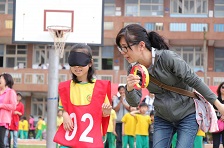 下學期1、辦理里校聯合運動會，增加學生運動機會。2、辦理營養教育，灌輸學生正確營養的攝取觀念。3、持續推動晨光及課間戶外活動。下學期1、辦理里校聯合運動會，增加學生運動機會。2、辦理營養教育，灌輸學生正確營養的攝取觀念。3、持續推動晨光及課間戶外活動。下學期1、辦理里校聯合運動會，增加學生運動機會。2、辦理營養教育，灌輸學生正確營養的攝取觀念。3、持續推動晨光及課間戶外活動。下學期1、辦理里校聯合運動會，增加學生運動機會。2、辦理營養教育，灌輸學生正確營養的攝取觀念。3、持續推動晨光及課間戶外活動。下學期1、辦理里校聯合運動會，增加學生運動機會。2、辦理營養教育，灌輸學生正確營養的攝取觀念。3、持續推動晨光及課間戶外活動。下學期1、辦理里校聯合運動會，增加學生運動機會。2、辦理營養教育，灌輸學生正確營養的攝取觀念。3、持續推動晨光及課間戶外活動。下學期1、辦理里校聯合運動會，增加學生運動機會。2、辦理營養教育，灌輸學生正確營養的攝取觀念。3、持續推動晨光及課間戶外活動。下學期1、辦理里校聯合運動會，增加學生運動機會。2、辦理營養教育，灌輸學生正確營養的攝取觀念。3、持續推動晨光及課間戶外活動。下學期1、辦理里校聯合運動會，增加學生運動機會。2、辦理營養教育，灌輸學生正確營養的攝取觀念。3、持續推動晨光及課間戶外活動。下學期1、辦理里校聯合運動會，增加學生運動機會。2、辦理營養教育，灌輸學生正確營養的攝取觀念。3、持續推動晨光及課間戶外活動。下學期1、辦理里校聯合運動會，增加學生運動機會。2、辦理營養教育，灌輸學生正確營養的攝取觀念。3、持續推動晨光及課間戶外活動。下學期1、辦理里校聯合運動會，增加學生運動機會。2、辦理營養教育，灌輸學生正確營養的攝取觀念。3、持續推動晨光及課間戶外活動。下學期1、辦理里校聯合運動會，增加學生運動機會。2、辦理營養教育，灌輸學生正確營養的攝取觀念。3、持續推動晨光及課間戶外活動。下學期1、辦理里校聯合運動會，增加學生運動機會。2、辦理營養教育，灌輸學生正確營養的攝取觀念。3、持續推動晨光及課間戶外活動。下學期1、辦理里校聯合運動會，增加學生運動機會。2、辦理營養教育，灌輸學生正確營養的攝取觀念。3、持續推動晨光及課間戶外活動。下學期1、辦理里校聯合運動會，增加學生運動機會。2、辦理營養教育，灌輸學生正確營養的攝取觀念。3、持續推動晨光及課間戶外活動。下學期1、辦理里校聯合運動會，增加學生運動機會。2、辦理營養教育，灌輸學生正確營養的攝取觀念。3、持續推動晨光及課間戶外活動。下學期1、辦理里校聯合運動會，增加學生運動機會。2、辦理營養教育，灌輸學生正確營養的攝取觀念。3、持續推動晨光及課間戶外活動。下學期1、辦理里校聯合運動會，增加學生運動機會。2、辦理營養教育，灌輸學生正確營養的攝取觀念。3、持續推動晨光及課間戶外活動。下學期1、辦理里校聯合運動會，增加學生運動機會。2、辦理營養教育，灌輸學生正確營養的攝取觀念。3、持續推動晨光及課間戶外活動。下學期1、辦理里校聯合運動會，增加學生運動機會。2、辦理營養教育，灌輸學生正確營養的攝取觀念。3、持續推動晨光及課間戶外活動。下學期1、辦理里校聯合運動會，增加學生運動機會。2、辦理營養教育，灌輸學生正確營養的攝取觀念。3、持續推動晨光及課間戶外活動。下學期1、辦理里校聯合運動會，增加學生運動機會。2、辦理營養教育，灌輸學生正確營養的攝取觀念。3、持續推動晨光及課間戶外活動。下學期1、辦理里校聯合運動會，增加學生運動機會。2、辦理營養教育，灌輸學生正確營養的攝取觀念。3、持續推動晨光及課間戶外活動。下學期1、辦理里校聯合運動會，增加學生運動機會。2、辦理營養教育，灌輸學生正確營養的攝取觀念。3、持續推動晨光及課間戶外活動。下學期1、辦理里校聯合運動會，增加學生運動機會。2、辦理營養教育，灌輸學生正確營養的攝取觀念。3、持續推動晨光及課間戶外活動。下學期1、辦理里校聯合運動會，增加學生運動機會。2、辦理營養教育，灌輸學生正確營養的攝取觀念。3、持續推動晨光及課間戶外活動。下學期1、辦理里校聯合運動會，增加學生運動機會。2、辦理營養教育，灌輸學生正確營養的攝取觀念。3、持續推動晨光及課間戶外活動。下學期1、辦理里校聯合運動會，增加學生運動機會。2、辦理營養教育，灌輸學生正確營養的攝取觀念。3、持續推動晨光及課間戶外活動。下學期1、辦理里校聯合運動會，增加學生運動機會。2、辦理營養教育，灌輸學生正確營養的攝取觀念。3、持續推動晨光及課間戶外活動。下學期1、辦理里校聯合運動會，增加學生運動機會。2、辦理營養教育，灌輸學生正確營養的攝取觀念。3、持續推動晨光及課間戶外活動。下學期1、辦理里校聯合運動會，增加學生運動機會。2、辦理營養教育，灌輸學生正確營養的攝取觀念。3、持續推動晨光及課間戶外活動。下學期1、辦理里校聯合運動會，增加學生運動機會。2、辦理營養教育，灌輸學生正確營養的攝取觀念。3、持續推動晨光及課間戶外活動。下學期1、辦理里校聯合運動會，增加學生運動機會。2、辦理營養教育，灌輸學生正確營養的攝取觀念。3、持續推動晨光及課間戶外活動。下學期1、辦理里校聯合運動會，增加學生運動機會。2、辦理營養教育，灌輸學生正確營養的攝取觀念。3、持續推動晨光及課間戶外活動。下學期1、辦理里校聯合運動會，增加學生運動機會。2、辦理營養教育，灌輸學生正確營養的攝取觀念。3、持續推動晨光及課間戶外活動。下學期1、辦理里校聯合運動會，增加學生運動機會。2、辦理營養教育，灌輸學生正確營養的攝取觀念。3、持續推動晨光及課間戶外活動。下學期1、辦理里校聯合運動會，增加學生運動機會。2、辦理營養教育，灌輸學生正確營養的攝取觀念。3、持續推動晨光及課間戶外活動。四檳榔防制□重點議題檳榔防制□重點議題檳榔防制□重點議題104學年度104學年度104學年度104學年度104學年度104學年度104學年度104學年度104學年度104學年度104學年度104學年度104學年度104學年度104學年度105學年度105學年度105學年度105學年度105學年度105學年度105學年度105學年度105學年度105學年度106學年度106學年度106學年度106學年度106學年度106學年度四檳榔防制□重點議題檳榔防制□重點議題檳榔防制□重點議題前後測前後測前後測前後測前後測前前前前前前前後後後後後後後後前前前前前後後後後後前前前前後後四檳榔防制□重點議題檳榔防制□重點議題檳榔防制□重點議題無檳校園率無檳校園率無檳校園率無檳校園率無檳校園率(279)/(279)=100%   (279)/(279)=100%   (279)/(279)=100%   (279)/(279)=100%   (279)/(279)=100%   (279)/(279)=100%   (279)/(279)=100%   (284)/(284)=100%   (284)/(284)=100%   (284)/(284)=100%   (284)/(284)=100%   (284)/(284)=100%   (284)/(284)=100%   (284)/(284)=100%   (284)/(284)=100%   (264)/(264)=100%   (264)/(264)=100%   (264)/(264)=100%   (264)/(264)=100%   (264)/(264)=100%   (266)/(266)=100%   (266)/(266)=100%   (266)/(266)=100%   (266)/(266)=100%   (266)/(266)=100%   (235)/(245 )=96%   (235)/(245 )=96%   (235)/(245 )=96%   (235)/(245 )=96%   (241)/(251)=96%   (241)/(251)=96%   四檳榔防制□重點議題檳榔防制□重點議題檳榔防制□重點議題學生嚼檳榔率學生嚼檳榔率學生嚼檳榔率學生嚼檳榔率學生嚼檳榔率(0 )/(279)=0   (0 )/(279)=0   (0 )/(279)=0   (0 )/(279)=0   (0 )/(279)=0   (0 )/(279)=0   (0 )/(279)=0   (0 )/(284)=0   (0 )/(284)=0   (0 )/(284)=0   (0 )/(284)=0   (0 )/(284)=0   (0 )/(284)=0   (0 )/(284)=0   (0 )/(284)=0   (0 )/(264 )=0   (0 )/(264 )=0   (0 )/(264 )=0   (0 )/(264 )=0   (0 )/(264 )=0   (0)/(266)=0   (0)/(266)=0   (0)/(266)=0   (0)/(266)=0   (0)/(266)=0   (6)/(245)=2%   (6)/(245)=2%   (6)/(245)=2%   (6)/(245)=2%   (7)/(251)=3%   (7)/(251)=3%   四檳榔防制□重點議題檳榔防制□重點議題檳榔防制□重點議題嚼檳學生戒檳率（有開辦戒檳班者自行填報）嚼檳學生戒檳率（有開辦戒檳班者自行填報）嚼檳學生戒檳率（有開辦戒檳班者自行填報）嚼檳學生戒檳率（有開辦戒檳班者自行填報）嚼檳學生戒檳率（有開辦戒檳班者自行填報）(0 )/(0 )=   (0 )/(0 )=   (0 )/(0 )=   (0 )/(0 )=   (0 )/(0 )=   (0 )/(0 )=   (0 )/(0 )=   (0 )/( 0)=   (0 )/( 0)=   (0 )/( 0)=   (0 )/( 0)=   (0 )/( 0)=   (0 )/( 0)=   (0 )/( 0)=   (0 )/( 0)=   (0 )/(0 )=   (0 )/(0 )=   (0 )/(0 )=   (0 )/(0 )=   (0 )/(0 )=   ( 0)/(0 )=   ( 0)/(0 )=   ( 0)/(0 )=   ( 0)/(0 )=   ( 0)/(0 )=   (0 )/(0)=   (0 )/(0)=   (0 )/(0)=   (0 )/(0)=   (0 )/(0 )=   (0 )/(0 )=   本年度推動簡述策略及活動照片上學期1、親師懇談活動針對到校來賓及家長實施檳榔危害宣導活動。2、健康教育課程授課拒檳觀念及檳榔對身體的危害。上學期1、親師懇談活動針對到校來賓及家長實施檳榔危害宣導活動。2、健康教育課程授課拒檳觀念及檳榔對身體的危害。上學期1、親師懇談活動針對到校來賓及家長實施檳榔危害宣導活動。2、健康教育課程授課拒檳觀念及檳榔對身體的危害。上學期1、親師懇談活動針對到校來賓及家長實施檳榔危害宣導活動。2、健康教育課程授課拒檳觀念及檳榔對身體的危害。上學期1、親師懇談活動針對到校來賓及家長實施檳榔危害宣導活動。2、健康教育課程授課拒檳觀念及檳榔對身體的危害。上學期1、親師懇談活動針對到校來賓及家長實施檳榔危害宣導活動。2、健康教育課程授課拒檳觀念及檳榔對身體的危害。上學期1、親師懇談活動針對到校來賓及家長實施檳榔危害宣導活動。2、健康教育課程授課拒檳觀念及檳榔對身體的危害。上學期1、親師懇談活動針對到校來賓及家長實施檳榔危害宣導活動。2、健康教育課程授課拒檳觀念及檳榔對身體的危害。上學期1、親師懇談活動針對到校來賓及家長實施檳榔危害宣導活動。2、健康教育課程授課拒檳觀念及檳榔對身體的危害。上學期1、親師懇談活動針對到校來賓及家長實施檳榔危害宣導活動。2、健康教育課程授課拒檳觀念及檳榔對身體的危害。上學期1、親師懇談活動針對到校來賓及家長實施檳榔危害宣導活動。2、健康教育課程授課拒檳觀念及檳榔對身體的危害。上學期1、親師懇談活動針對到校來賓及家長實施檳榔危害宣導活動。2、健康教育課程授課拒檳觀念及檳榔對身體的危害。上學期1、親師懇談活動針對到校來賓及家長實施檳榔危害宣導活動。2、健康教育課程授課拒檳觀念及檳榔對身體的危害。上學期1、親師懇談活動針對到校來賓及家長實施檳榔危害宣導活動。2、健康教育課程授課拒檳觀念及檳榔對身體的危害。上學期1、親師懇談活動針對到校來賓及家長實施檳榔危害宣導活動。2、健康教育課程授課拒檳觀念及檳榔對身體的危害。上學期1、親師懇談活動針對到校來賓及家長實施檳榔危害宣導活動。2、健康教育課程授課拒檳觀念及檳榔對身體的危害。上學期1、親師懇談活動針對到校來賓及家長實施檳榔危害宣導活動。2、健康教育課程授課拒檳觀念及檳榔對身體的危害。上學期1、親師懇談活動針對到校來賓及家長實施檳榔危害宣導活動。2、健康教育課程授課拒檳觀念及檳榔對身體的危害。上學期1、親師懇談活動針對到校來賓及家長實施檳榔危害宣導活動。2、健康教育課程授課拒檳觀念及檳榔對身體的危害。上學期1、親師懇談活動針對到校來賓及家長實施檳榔危害宣導活動。2、健康教育課程授課拒檳觀念及檳榔對身體的危害。上學期1、親師懇談活動針對到校來賓及家長實施檳榔危害宣導活動。2、健康教育課程授課拒檳觀念及檳榔對身體的危害。上學期1、親師懇談活動針對到校來賓及家長實施檳榔危害宣導活動。2、健康教育課程授課拒檳觀念及檳榔對身體的危害。上學期1、親師懇談活動針對到校來賓及家長實施檳榔危害宣導活動。2、健康教育課程授課拒檳觀念及檳榔對身體的危害。上學期1、親師懇談活動針對到校來賓及家長實施檳榔危害宣導活動。2、健康教育課程授課拒檳觀念及檳榔對身體的危害。上學期1、親師懇談活動針對到校來賓及家長實施檳榔危害宣導活動。2、健康教育課程授課拒檳觀念及檳榔對身體的危害。上學期1、親師懇談活動針對到校來賓及家長實施檳榔危害宣導活動。2、健康教育課程授課拒檳觀念及檳榔對身體的危害。上學期1、親師懇談活動針對到校來賓及家長實施檳榔危害宣導活動。2、健康教育課程授課拒檳觀念及檳榔對身體的危害。上學期1、親師懇談活動針對到校來賓及家長實施檳榔危害宣導活動。2、健康教育課程授課拒檳觀念及檳榔對身體的危害。上學期1、親師懇談活動針對到校來賓及家長實施檳榔危害宣導活動。2、健康教育課程授課拒檳觀念及檳榔對身體的危害。上學期1、親師懇談活動針對到校來賓及家長實施檳榔危害宣導活動。2、健康教育課程授課拒檳觀念及檳榔對身體的危害。上學期1、親師懇談活動針對到校來賓及家長實施檳榔危害宣導活動。2、健康教育課程授課拒檳觀念及檳榔對身體的危害。上學期1、親師懇談活動針對到校來賓及家長實施檳榔危害宣導活動。2、健康教育課程授課拒檳觀念及檳榔對身體的危害。上學期1、親師懇談活動針對到校來賓及家長實施檳榔危害宣導活動。2、健康教育課程授課拒檳觀念及檳榔對身體的危害。上學期1、親師懇談活動針對到校來賓及家長實施檳榔危害宣導活動。2、健康教育課程授課拒檳觀念及檳榔對身體的危害。上學期1、親師懇談活動針對到校來賓及家長實施檳榔危害宣導活動。2、健康教育課程授課拒檳觀念及檳榔對身體的危害。上學期1、親師懇談活動針對到校來賓及家長實施檳榔危害宣導活動。2、健康教育課程授課拒檳觀念及檳榔對身體的危害。上學期1、親師懇談活動針對到校來賓及家長實施檳榔危害宣導活動。2、健康教育課程授課拒檳觀念及檳榔對身體的危害。上學期1、親師懇談活動針對到校來賓及家長實施檳榔危害宣導活動。2、健康教育課程授課拒檳觀念及檳榔對身體的危害。上學期1、親師懇談活動針對到校來賓及家長實施檳榔危害宣導活動。2、健康教育課程授課拒檳觀念及檳榔對身體的危害。本年度推動簡述策略及活動照片下學期1、訂定宣導活動及張貼公告拒檳相關資訊。2、運用學校前庭跑馬燈展示宣導標語。下學期1、訂定宣導活動及張貼公告拒檳相關資訊。2、運用學校前庭跑馬燈展示宣導標語。下學期1、訂定宣導活動及張貼公告拒檳相關資訊。2、運用學校前庭跑馬燈展示宣導標語。下學期1、訂定宣導活動及張貼公告拒檳相關資訊。2、運用學校前庭跑馬燈展示宣導標語。下學期1、訂定宣導活動及張貼公告拒檳相關資訊。2、運用學校前庭跑馬燈展示宣導標語。下學期1、訂定宣導活動及張貼公告拒檳相關資訊。2、運用學校前庭跑馬燈展示宣導標語。下學期1、訂定宣導活動及張貼公告拒檳相關資訊。2、運用學校前庭跑馬燈展示宣導標語。下學期1、訂定宣導活動及張貼公告拒檳相關資訊。2、運用學校前庭跑馬燈展示宣導標語。下學期1、訂定宣導活動及張貼公告拒檳相關資訊。2、運用學校前庭跑馬燈展示宣導標語。下學期1、訂定宣導活動及張貼公告拒檳相關資訊。2、運用學校前庭跑馬燈展示宣導標語。下學期1、訂定宣導活動及張貼公告拒檳相關資訊。2、運用學校前庭跑馬燈展示宣導標語。下學期1、訂定宣導活動及張貼公告拒檳相關資訊。2、運用學校前庭跑馬燈展示宣導標語。下學期1、訂定宣導活動及張貼公告拒檳相關資訊。2、運用學校前庭跑馬燈展示宣導標語。下學期1、訂定宣導活動及張貼公告拒檳相關資訊。2、運用學校前庭跑馬燈展示宣導標語。下學期1、訂定宣導活動及張貼公告拒檳相關資訊。2、運用學校前庭跑馬燈展示宣導標語。下學期1、訂定宣導活動及張貼公告拒檳相關資訊。2、運用學校前庭跑馬燈展示宣導標語。下學期1、訂定宣導活動及張貼公告拒檳相關資訊。2、運用學校前庭跑馬燈展示宣導標語。下學期1、訂定宣導活動及張貼公告拒檳相關資訊。2、運用學校前庭跑馬燈展示宣導標語。下學期1、訂定宣導活動及張貼公告拒檳相關資訊。2、運用學校前庭跑馬燈展示宣導標語。下學期1、訂定宣導活動及張貼公告拒檳相關資訊。2、運用學校前庭跑馬燈展示宣導標語。下學期1、訂定宣導活動及張貼公告拒檳相關資訊。2、運用學校前庭跑馬燈展示宣導標語。下學期1、訂定宣導活動及張貼公告拒檳相關資訊。2、運用學校前庭跑馬燈展示宣導標語。下學期1、訂定宣導活動及張貼公告拒檳相關資訊。2、運用學校前庭跑馬燈展示宣導標語。下學期1、訂定宣導活動及張貼公告拒檳相關資訊。2、運用學校前庭跑馬燈展示宣導標語。下學期1、訂定宣導活動及張貼公告拒檳相關資訊。2、運用學校前庭跑馬燈展示宣導標語。下學期1、訂定宣導活動及張貼公告拒檳相關資訊。2、運用學校前庭跑馬燈展示宣導標語。下學期1、訂定宣導活動及張貼公告拒檳相關資訊。2、運用學校前庭跑馬燈展示宣導標語。下學期1、訂定宣導活動及張貼公告拒檳相關資訊。2、運用學校前庭跑馬燈展示宣導標語。下學期1、訂定宣導活動及張貼公告拒檳相關資訊。2、運用學校前庭跑馬燈展示宣導標語。下學期1、訂定宣導活動及張貼公告拒檳相關資訊。2、運用學校前庭跑馬燈展示宣導標語。下學期1、訂定宣導活動及張貼公告拒檳相關資訊。2、運用學校前庭跑馬燈展示宣導標語。下學期1、訂定宣導活動及張貼公告拒檳相關資訊。2、運用學校前庭跑馬燈展示宣導標語。下學期1、訂定宣導活動及張貼公告拒檳相關資訊。2、運用學校前庭跑馬燈展示宣導標語。下學期1、訂定宣導活動及張貼公告拒檳相關資訊。2、運用學校前庭跑馬燈展示宣導標語。下學期1、訂定宣導活動及張貼公告拒檳相關資訊。2、運用學校前庭跑馬燈展示宣導標語。下學期1、訂定宣導活動及張貼公告拒檳相關資訊。2、運用學校前庭跑馬燈展示宣導標語。下學期1、訂定宣導活動及張貼公告拒檳相關資訊。2、運用學校前庭跑馬燈展示宣導標語。下學期1、訂定宣導活動及張貼公告拒檳相關資訊。2、運用學校前庭跑馬燈展示宣導標語。下學期1、訂定宣導活動及張貼公告拒檳相關資訊。2、運用學校前庭跑馬燈展示宣導標語。五菸害防制□重點議題菸害防制□重點議題菸害防制□重點議題104學年度104學年度104學年度104學年度104學年度104學年度104學年度104學年度104學年度104學年度104學年度104學年度104學年度104學年度104學年度105學年度105學年度105學年度105學年度105學年度105學年度105學年度105學年度105學年度105學年度105學年度106學年度106學年度106學年度106學年度106學年度106學年度五菸害防制□重點議題菸害防制□重點議題菸害防制□重點議題前前前前前前前後後後後後後後後前前前前前前後後後後後前前前後後後五菸害防制□重點議題菸害防制□重點議題菸害防制□重點議題無菸校園率無菸校園率無菸校園率無菸校園率(279)/(279)=100%   (279)/(279)=100%   (279)/(279)=100%   (279)/(279)=100%   (279)/(279)=100%   (279)/(279)=100%   (279)/(279)=100%   (284)/(284)=100%   (284)/(284)=100%   (284)/(284)=100%   (284)/(284)=100%   (284)/(284)=100%   (284)/(284)=100%   (284)/(284)=100%   (284)/(284)=100%   (0)/(264)=   (0)/(264)=   (0)/(264)=   (0)/(264)=   (0)/(264)=   (0)/(264)=   (0)/(266)=   (0)/(266)=   (0)/(266)=   (0)/(266)=   (0)/(266)=   (228)/(245)=93%   (228)/(245)=93%   (228)/(245)=93%   (230)/(251)=92%   (230)/(251)=92%   (230)/(251)=92%   五菸害防制□重點議題菸害防制□重點議題菸害防制□重點議題學生吸菸率學生吸菸率學生吸菸率學生吸菸率(0 )/(279)=   (0 )/(279)=   (0 )/(279)=   (0 )/(279)=   (0 )/(279)=   (0 )/(279)=   (0 )/(279)=   (0 )/(284)=   (0 )/(284)=   (0 )/(284)=   (0 )/(284)=   (0 )/(284)=   (0 )/(284)=   (0 )/(284)=   (0 )/(284)=   (0 )/(264 )=   (0 )/(264 )=   (0 )/(264 )=   (0 )/(264 )=   (0 )/(264 )=   (0 )/(264 )=   (0)/(266)=   (0)/(266)=   (0)/(266)=   (0)/(266)=   (0)/(266)=   (7)/(245)=2%   (7)/(245)=2%   (7)/(245)=2%   (10)/(251)=4%   (10)/(251)=4%   (10)/(251)=4%   五菸害防制□重點議題菸害防制□重點議題菸害防制□重點議題學生吸電子煙率學生吸電子煙率學生吸電子煙率學生吸電子煙率--------------------------(6)/(245)=2%(6)/(245)=2%(6)/(245)=2%(9)/(251)=4%(9)/(251)=4%(9)/(251)=4%五菸害防制□重點議題菸害防制□重點議題菸害防制□重點議題學生參與菸害教育率學生參與菸害教育率學生參與菸害教育率學生參與菸害教育率--------------------------(0 )/(7)=0(0 )/(7)=0(0 )/(7)=0(0 )/(10)=0(0 )/(10)=0(0 )/(10)=0五菸害防制□重點議題菸害防制□重點議題菸害防制□重點議題吸菸學生戒菸率（有開辦戒菸班者自行填報）吸菸學生戒菸率（有開辦戒菸班者自行填報）吸菸學生戒菸率（有開辦戒菸班者自行填報）吸菸學生戒菸率（有開辦戒菸班者自行填報）(0 )/(0 )=   (0 )/(0 )=   (0 )/(0 )=   (0 )/(0 )=   (0 )/(0 )=   (0 )/(0 )=   (0 )/(0 )=   (0 )/(0 )=   (0 )/(0 )=   (0 )/(0 )=   (0 )/(0 )=   (0 )/(0 )=   (0 )/(0 )=   (0 )/(0 )=   (0 )/(0 )=   (0 )/(0 )=   (0 )/(0 )=   (0 )/(0 )=   (0 )/(0 )=   (0 )/(0 )=   (0 )/(0 )=   (0 )/(0 )=   (0 )/(0 )=   (0 )/(0 )=   (0 )/(0 )=   (0 )/(0 )=   (0 )/(0)=   (0 )/(0)=   (0 )/(0)=   (0 )/(0 )=   (0 )/(0 )=   (0 )/(0 )=   本年度推動簡述策略及活動照片上學期配合衛生局辦理反菸小達人活動。2、融入健康教育課程實施宣教。3、於親師懇談會活動中對家長及社區民眾實施宣教。4、編製菸害及毒品防制宣導教材資料ppt供各班教學運用。5、線上填答錯誤-近30天抽菸多少天(每天都有…易造成學生誤判！)上學期配合衛生局辦理反菸小達人活動。2、融入健康教育課程實施宣教。3、於親師懇談會活動中對家長及社區民眾實施宣教。4、編製菸害及毒品防制宣導教材資料ppt供各班教學運用。5、線上填答錯誤-近30天抽菸多少天(每天都有…易造成學生誤判！)上學期配合衛生局辦理反菸小達人活動。2、融入健康教育課程實施宣教。3、於親師懇談會活動中對家長及社區民眾實施宣教。4、編製菸害及毒品防制宣導教材資料ppt供各班教學運用。5、線上填答錯誤-近30天抽菸多少天(每天都有…易造成學生誤判！)上學期配合衛生局辦理反菸小達人活動。2、融入健康教育課程實施宣教。3、於親師懇談會活動中對家長及社區民眾實施宣教。4、編製菸害及毒品防制宣導教材資料ppt供各班教學運用。5、線上填答錯誤-近30天抽菸多少天(每天都有…易造成學生誤判！)上學期配合衛生局辦理反菸小達人活動。2、融入健康教育課程實施宣教。3、於親師懇談會活動中對家長及社區民眾實施宣教。4、編製菸害及毒品防制宣導教材資料ppt供各班教學運用。5、線上填答錯誤-近30天抽菸多少天(每天都有…易造成學生誤判！)上學期配合衛生局辦理反菸小達人活動。2、融入健康教育課程實施宣教。3、於親師懇談會活動中對家長及社區民眾實施宣教。4、編製菸害及毒品防制宣導教材資料ppt供各班教學運用。5、線上填答錯誤-近30天抽菸多少天(每天都有…易造成學生誤判！)上學期配合衛生局辦理反菸小達人活動。2、融入健康教育課程實施宣教。3、於親師懇談會活動中對家長及社區民眾實施宣教。4、編製菸害及毒品防制宣導教材資料ppt供各班教學運用。5、線上填答錯誤-近30天抽菸多少天(每天都有…易造成學生誤判！)上學期配合衛生局辦理反菸小達人活動。2、融入健康教育課程實施宣教。3、於親師懇談會活動中對家長及社區民眾實施宣教。4、編製菸害及毒品防制宣導教材資料ppt供各班教學運用。5、線上填答錯誤-近30天抽菸多少天(每天都有…易造成學生誤判！)上學期配合衛生局辦理反菸小達人活動。2、融入健康教育課程實施宣教。3、於親師懇談會活動中對家長及社區民眾實施宣教。4、編製菸害及毒品防制宣導教材資料ppt供各班教學運用。5、線上填答錯誤-近30天抽菸多少天(每天都有…易造成學生誤判！)上學期配合衛生局辦理反菸小達人活動。2、融入健康教育課程實施宣教。3、於親師懇談會活動中對家長及社區民眾實施宣教。4、編製菸害及毒品防制宣導教材資料ppt供各班教學運用。5、線上填答錯誤-近30天抽菸多少天(每天都有…易造成學生誤判！)上學期配合衛生局辦理反菸小達人活動。2、融入健康教育課程實施宣教。3、於親師懇談會活動中對家長及社區民眾實施宣教。4、編製菸害及毒品防制宣導教材資料ppt供各班教學運用。5、線上填答錯誤-近30天抽菸多少天(每天都有…易造成學生誤判！)上學期配合衛生局辦理反菸小達人活動。2、融入健康教育課程實施宣教。3、於親師懇談會活動中對家長及社區民眾實施宣教。4、編製菸害及毒品防制宣導教材資料ppt供各班教學運用。5、線上填答錯誤-近30天抽菸多少天(每天都有…易造成學生誤判！)上學期配合衛生局辦理反菸小達人活動。2、融入健康教育課程實施宣教。3、於親師懇談會活動中對家長及社區民眾實施宣教。4、編製菸害及毒品防制宣導教材資料ppt供各班教學運用。5、線上填答錯誤-近30天抽菸多少天(每天都有…易造成學生誤判！)上學期配合衛生局辦理反菸小達人活動。2、融入健康教育課程實施宣教。3、於親師懇談會活動中對家長及社區民眾實施宣教。4、編製菸害及毒品防制宣導教材資料ppt供各班教學運用。5、線上填答錯誤-近30天抽菸多少天(每天都有…易造成學生誤判！)上學期配合衛生局辦理反菸小達人活動。2、融入健康教育課程實施宣教。3、於親師懇談會活動中對家長及社區民眾實施宣教。4、編製菸害及毒品防制宣導教材資料ppt供各班教學運用。5、線上填答錯誤-近30天抽菸多少天(每天都有…易造成學生誤判！)上學期配合衛生局辦理反菸小達人活動。2、融入健康教育課程實施宣教。3、於親師懇談會活動中對家長及社區民眾實施宣教。4、編製菸害及毒品防制宣導教材資料ppt供各班教學運用。5、線上填答錯誤-近30天抽菸多少天(每天都有…易造成學生誤判！)上學期配合衛生局辦理反菸小達人活動。2、融入健康教育課程實施宣教。3、於親師懇談會活動中對家長及社區民眾實施宣教。4、編製菸害及毒品防制宣導教材資料ppt供各班教學運用。5、線上填答錯誤-近30天抽菸多少天(每天都有…易造成學生誤判！)上學期配合衛生局辦理反菸小達人活動。2、融入健康教育課程實施宣教。3、於親師懇談會活動中對家長及社區民眾實施宣教。4、編製菸害及毒品防制宣導教材資料ppt供各班教學運用。5、線上填答錯誤-近30天抽菸多少天(每天都有…易造成學生誤判！)上學期配合衛生局辦理反菸小達人活動。2、融入健康教育課程實施宣教。3、於親師懇談會活動中對家長及社區民眾實施宣教。4、編製菸害及毒品防制宣導教材資料ppt供各班教學運用。5、線上填答錯誤-近30天抽菸多少天(每天都有…易造成學生誤判！)上學期配合衛生局辦理反菸小達人活動。2、融入健康教育課程實施宣教。3、於親師懇談會活動中對家長及社區民眾實施宣教。4、編製菸害及毒品防制宣導教材資料ppt供各班教學運用。5、線上填答錯誤-近30天抽菸多少天(每天都有…易造成學生誤判！)上學期配合衛生局辦理反菸小達人活動。2、融入健康教育課程實施宣教。3、於親師懇談會活動中對家長及社區民眾實施宣教。4、編製菸害及毒品防制宣導教材資料ppt供各班教學運用。5、線上填答錯誤-近30天抽菸多少天(每天都有…易造成學生誤判！)上學期配合衛生局辦理反菸小達人活動。2、融入健康教育課程實施宣教。3、於親師懇談會活動中對家長及社區民眾實施宣教。4、編製菸害及毒品防制宣導教材資料ppt供各班教學運用。5、線上填答錯誤-近30天抽菸多少天(每天都有…易造成學生誤判！)上學期配合衛生局辦理反菸小達人活動。2、融入健康教育課程實施宣教。3、於親師懇談會活動中對家長及社區民眾實施宣教。4、編製菸害及毒品防制宣導教材資料ppt供各班教學運用。5、線上填答錯誤-近30天抽菸多少天(每天都有…易造成學生誤判！)上學期配合衛生局辦理反菸小達人活動。2、融入健康教育課程實施宣教。3、於親師懇談會活動中對家長及社區民眾實施宣教。4、編製菸害及毒品防制宣導教材資料ppt供各班教學運用。5、線上填答錯誤-近30天抽菸多少天(每天都有…易造成學生誤判！)上學期配合衛生局辦理反菸小達人活動。2、融入健康教育課程實施宣教。3、於親師懇談會活動中對家長及社區民眾實施宣教。4、編製菸害及毒品防制宣導教材資料ppt供各班教學運用。5、線上填答錯誤-近30天抽菸多少天(每天都有…易造成學生誤判！)上學期配合衛生局辦理反菸小達人活動。2、融入健康教育課程實施宣教。3、於親師懇談會活動中對家長及社區民眾實施宣教。4、編製菸害及毒品防制宣導教材資料ppt供各班教學運用。5、線上填答錯誤-近30天抽菸多少天(每天都有…易造成學生誤判！)上學期配合衛生局辦理反菸小達人活動。2、融入健康教育課程實施宣教。3、於親師懇談會活動中對家長及社區民眾實施宣教。4、編製菸害及毒品防制宣導教材資料ppt供各班教學運用。5、線上填答錯誤-近30天抽菸多少天(每天都有…易造成學生誤判！)上學期配合衛生局辦理反菸小達人活動。2、融入健康教育課程實施宣教。3、於親師懇談會活動中對家長及社區民眾實施宣教。4、編製菸害及毒品防制宣導教材資料ppt供各班教學運用。5、線上填答錯誤-近30天抽菸多少天(每天都有…易造成學生誤判！)上學期配合衛生局辦理反菸小達人活動。2、融入健康教育課程實施宣教。3、於親師懇談會活動中對家長及社區民眾實施宣教。4、編製菸害及毒品防制宣導教材資料ppt供各班教學運用。5、線上填答錯誤-近30天抽菸多少天(每天都有…易造成學生誤判！)上學期配合衛生局辦理反菸小達人活動。2、融入健康教育課程實施宣教。3、於親師懇談會活動中對家長及社區民眾實施宣教。4、編製菸害及毒品防制宣導教材資料ppt供各班教學運用。5、線上填答錯誤-近30天抽菸多少天(每天都有…易造成學生誤判！)上學期配合衛生局辦理反菸小達人活動。2、融入健康教育課程實施宣教。3、於親師懇談會活動中對家長及社區民眾實施宣教。4、編製菸害及毒品防制宣導教材資料ppt供各班教學運用。5、線上填答錯誤-近30天抽菸多少天(每天都有…易造成學生誤判！)上學期配合衛生局辦理反菸小達人活動。2、融入健康教育課程實施宣教。3、於親師懇談會活動中對家長及社區民眾實施宣教。4、編製菸害及毒品防制宣導教材資料ppt供各班教學運用。5、線上填答錯誤-近30天抽菸多少天(每天都有…易造成學生誤判！)上學期配合衛生局辦理反菸小達人活動。2、融入健康教育課程實施宣教。3、於親師懇談會活動中對家長及社區民眾實施宣教。4、編製菸害及毒品防制宣導教材資料ppt供各班教學運用。5、線上填答錯誤-近30天抽菸多少天(每天都有…易造成學生誤判！)上學期配合衛生局辦理反菸小達人活動。2、融入健康教育課程實施宣教。3、於親師懇談會活動中對家長及社區民眾實施宣教。4、編製菸害及毒品防制宣導教材資料ppt供各班教學運用。5、線上填答錯誤-近30天抽菸多少天(每天都有…易造成學生誤判！)上學期配合衛生局辦理反菸小達人活動。2、融入健康教育課程實施宣教。3、於親師懇談會活動中對家長及社區民眾實施宣教。4、編製菸害及毒品防制宣導教材資料ppt供各班教學運用。5、線上填答錯誤-近30天抽菸多少天(每天都有…易造成學生誤判！)上學期配合衛生局辦理反菸小達人活動。2、融入健康教育課程實施宣教。3、於親師懇談會活動中對家長及社區民眾實施宣教。4、編製菸害及毒品防制宣導教材資料ppt供各班教學運用。5、線上填答錯誤-近30天抽菸多少天(每天都有…易造成學生誤判！)上學期配合衛生局辦理反菸小達人活動。2、融入健康教育課程實施宣教。3、於親師懇談會活動中對家長及社區民眾實施宣教。4、編製菸害及毒品防制宣導教材資料ppt供各班教學運用。5、線上填答錯誤-近30天抽菸多少天(每天都有…易造成學生誤判！)上學期配合衛生局辦理反菸小達人活動。2、融入健康教育課程實施宣教。3、於親師懇談會活動中對家長及社區民眾實施宣教。4、編製菸害及毒品防制宣導教材資料ppt供各班教學運用。5、線上填答錯誤-近30天抽菸多少天(每天都有…易造成學生誤判！)上學期配合衛生局辦理反菸小達人活動。2、融入健康教育課程實施宣教。3、於親師懇談會活動中對家長及社區民眾實施宣教。4、編製菸害及毒品防制宣導教材資料ppt供各班教學運用。5、線上填答錯誤-近30天抽菸多少天(每天都有…易造成學生誤判！)本年度推動簡述策略及活動照片下學期辦理拒菸反毒宣導研討活動。辦理菸害防制繪畫比賽。下學期辦理拒菸反毒宣導研討活動。辦理菸害防制繪畫比賽。下學期辦理拒菸反毒宣導研討活動。辦理菸害防制繪畫比賽。下學期辦理拒菸反毒宣導研討活動。辦理菸害防制繪畫比賽。下學期辦理拒菸反毒宣導研討活動。辦理菸害防制繪畫比賽。下學期辦理拒菸反毒宣導研討活動。辦理菸害防制繪畫比賽。下學期辦理拒菸反毒宣導研討活動。辦理菸害防制繪畫比賽。下學期辦理拒菸反毒宣導研討活動。辦理菸害防制繪畫比賽。下學期辦理拒菸反毒宣導研討活動。辦理菸害防制繪畫比賽。下學期辦理拒菸反毒宣導研討活動。辦理菸害防制繪畫比賽。下學期辦理拒菸反毒宣導研討活動。辦理菸害防制繪畫比賽。下學期辦理拒菸反毒宣導研討活動。辦理菸害防制繪畫比賽。下學期辦理拒菸反毒宣導研討活動。辦理菸害防制繪畫比賽。下學期辦理拒菸反毒宣導研討活動。辦理菸害防制繪畫比賽。下學期辦理拒菸反毒宣導研討活動。辦理菸害防制繪畫比賽。下學期辦理拒菸反毒宣導研討活動。辦理菸害防制繪畫比賽。下學期辦理拒菸反毒宣導研討活動。辦理菸害防制繪畫比賽。下學期辦理拒菸反毒宣導研討活動。辦理菸害防制繪畫比賽。下學期辦理拒菸反毒宣導研討活動。辦理菸害防制繪畫比賽。下學期辦理拒菸反毒宣導研討活動。辦理菸害防制繪畫比賽。下學期辦理拒菸反毒宣導研討活動。辦理菸害防制繪畫比賽。下學期辦理拒菸反毒宣導研討活動。辦理菸害防制繪畫比賽。下學期辦理拒菸反毒宣導研討活動。辦理菸害防制繪畫比賽。下學期辦理拒菸反毒宣導研討活動。辦理菸害防制繪畫比賽。下學期辦理拒菸反毒宣導研討活動。辦理菸害防制繪畫比賽。下學期辦理拒菸反毒宣導研討活動。辦理菸害防制繪畫比賽。下學期辦理拒菸反毒宣導研討活動。辦理菸害防制繪畫比賽。下學期辦理拒菸反毒宣導研討活動。辦理菸害防制繪畫比賽。下學期辦理拒菸反毒宣導研討活動。辦理菸害防制繪畫比賽。下學期辦理拒菸反毒宣導研討活動。辦理菸害防制繪畫比賽。下學期辦理拒菸反毒宣導研討活動。辦理菸害防制繪畫比賽。下學期辦理拒菸反毒宣導研討活動。辦理菸害防制繪畫比賽。下學期辦理拒菸反毒宣導研討活動。辦理菸害防制繪畫比賽。下學期辦理拒菸反毒宣導研討活動。辦理菸害防制繪畫比賽。下學期辦理拒菸反毒宣導研討活動。辦理菸害防制繪畫比賽。下學期辦理拒菸反毒宣導研討活動。辦理菸害防制繪畫比賽。下學期辦理拒菸反毒宣導研討活動。辦理菸害防制繪畫比賽。下學期辦理拒菸反毒宣導研討活動。辦理菸害防制繪畫比賽。下學期辦理拒菸反毒宣導研討活動。辦理菸害防制繪畫比賽。六性教育(含愛滋病)□重點議題性教育(含愛滋病)□重點議題性教育(含愛滋病)□重點議題104學年度104學年度104學年度104學年度104學年度104學年度104學年度104學年度104學年度104學年度104學年度104學年度104學年度104學年度105學年度105學年度105學年度105學年度105學年度105學年度105學年度105學年度105學年度105學年度106學年度106學年度106學年度106學年度106學年度106學年度六性教育(含愛滋病)□重點議題性教育(含愛滋病)□重點議題性教育(含愛滋病)□重點議題前後測前後測前後測前後測前後測前後測前前前前前前前後後後後後後後前前前前前前後後後後前前前前前後六性教育(含愛滋病)□重點議題性教育(含愛滋病)□重點議題性教育(含愛滋病)□重點議題性知識正確率性知識正確率性知識正確率性知識正確率性知識正確率性知識正確率65.03%65.03%65.03%65.03%65.03%65.03%65.03%64.8%64.8%64.8%64.8%64.8%64.8%64.8%70.2%70.2%70.2%70.2%70.2%70.2%85.39%85.39%85.39%85.39%93%93%93%93%93%六性教育(含愛滋病)□重點議題性教育(含愛滋病)□重點議題性教育(含愛滋病)□重點議題性態度(含愛滋防制)正向率性態度(含愛滋防制)正向率性態度(含愛滋防制)正向率性態度(含愛滋防制)正向率性態度(含愛滋防制)正向率性態度(含愛滋防制)正向率81.86%81.86%81.86%81.86%81.86%81.86%81.86%83.64%83.64%83.64%83.64%83.64%83.64%83.64%83.53%83.53%83.53%83.53%83.53%83.53%86.52%86.52%86.52%86.52%86%86%86%86%86%六性教育(含愛滋病)□重點議題性教育(含愛滋病)□重點議題性教育(含愛滋病)□重點議題關懷愛滋感染者比率關懷愛滋感染者比率關懷愛滋感染者比率關懷愛滋感染者比率關懷愛滋感染者比率關懷愛滋感染者比率------------------------六性教育(含愛滋病)□重點議題性教育(含愛滋病)□重點議題性教育(含愛滋病)□重點議題危險知覺比率危險知覺比率危險知覺比率危險知覺比率危險知覺比率危險知覺比率------------------------六性教育(含愛滋病)□重點議題性教育(含愛滋病)□重點議題性教育(含愛滋病)□重點議題拒絕性行為效能(國中)拒絕性行為效能(國中)拒絕性行為效能(國中)拒絕性行為效能(國中)拒絕性行為效能(國中)拒絕性行為效能(國中)------------------------本年度推動簡述策略及活動照片上學期結合健康教育課程實施性教育及防制愛滋病教學。印製宣導海報張貼於穿堂。上學期結合健康教育課程實施性教育及防制愛滋病教學。印製宣導海報張貼於穿堂。上學期結合健康教育課程實施性教育及防制愛滋病教學。印製宣導海報張貼於穿堂。上學期結合健康教育課程實施性教育及防制愛滋病教學。印製宣導海報張貼於穿堂。上學期結合健康教育課程實施性教育及防制愛滋病教學。印製宣導海報張貼於穿堂。上學期結合健康教育課程實施性教育及防制愛滋病教學。印製宣導海報張貼於穿堂。上學期結合健康教育課程實施性教育及防制愛滋病教學。印製宣導海報張貼於穿堂。上學期結合健康教育課程實施性教育及防制愛滋病教學。印製宣導海報張貼於穿堂。上學期結合健康教育課程實施性教育及防制愛滋病教學。印製宣導海報張貼於穿堂。上學期結合健康教育課程實施性教育及防制愛滋病教學。印製宣導海報張貼於穿堂。上學期結合健康教育課程實施性教育及防制愛滋病教學。印製宣導海報張貼於穿堂。上學期結合健康教育課程實施性教育及防制愛滋病教學。印製宣導海報張貼於穿堂。上學期結合健康教育課程實施性教育及防制愛滋病教學。印製宣導海報張貼於穿堂。上學期結合健康教育課程實施性教育及防制愛滋病教學。印製宣導海報張貼於穿堂。上學期結合健康教育課程實施性教育及防制愛滋病教學。印製宣導海報張貼於穿堂。上學期結合健康教育課程實施性教育及防制愛滋病教學。印製宣導海報張貼於穿堂。上學期結合健康教育課程實施性教育及防制愛滋病教學。印製宣導海報張貼於穿堂。上學期結合健康教育課程實施性教育及防制愛滋病教學。印製宣導海報張貼於穿堂。上學期結合健康教育課程實施性教育及防制愛滋病教學。印製宣導海報張貼於穿堂。上學期結合健康教育課程實施性教育及防制愛滋病教學。印製宣導海報張貼於穿堂。上學期結合健康教育課程實施性教育及防制愛滋病教學。印製宣導海報張貼於穿堂。上學期結合健康教育課程實施性教育及防制愛滋病教學。印製宣導海報張貼於穿堂。上學期結合健康教育課程實施性教育及防制愛滋病教學。印製宣導海報張貼於穿堂。上學期結合健康教育課程實施性教育及防制愛滋病教學。印製宣導海報張貼於穿堂。上學期結合健康教育課程實施性教育及防制愛滋病教學。印製宣導海報張貼於穿堂。上學期結合健康教育課程實施性教育及防制愛滋病教學。印製宣導海報張貼於穿堂。上學期結合健康教育課程實施性教育及防制愛滋病教學。印製宣導海報張貼於穿堂。上學期結合健康教育課程實施性教育及防制愛滋病教學。印製宣導海報張貼於穿堂。上學期結合健康教育課程實施性教育及防制愛滋病教學。印製宣導海報張貼於穿堂。上學期結合健康教育課程實施性教育及防制愛滋病教學。印製宣導海報張貼於穿堂。上學期結合健康教育課程實施性教育及防制愛滋病教學。印製宣導海報張貼於穿堂。上學期結合健康教育課程實施性教育及防制愛滋病教學。印製宣導海報張貼於穿堂。上學期結合健康教育課程實施性教育及防制愛滋病教學。印製宣導海報張貼於穿堂。上學期結合健康教育課程實施性教育及防制愛滋病教學。印製宣導海報張貼於穿堂。上學期結合健康教育課程實施性教育及防制愛滋病教學。印製宣導海報張貼於穿堂。上學期結合健康教育課程實施性教育及防制愛滋病教學。印製宣導海報張貼於穿堂。上學期結合健康教育課程實施性教育及防制愛滋病教學。印製宣導海報張貼於穿堂。上學期結合健康教育課程實施性教育及防制愛滋病教學。印製宣導海報張貼於穿堂。上學期結合健康教育課程實施性教育及防制愛滋病教學。印製宣導海報張貼於穿堂。本年度推動簡述策略及活動照片下學期1、針對高年級實施衛教常識宣導。2、結合衛生局到校實施性教育-愛滋病防制宣教。下學期1、針對高年級實施衛教常識宣導。2、結合衛生局到校實施性教育-愛滋病防制宣教。下學期1、針對高年級實施衛教常識宣導。2、結合衛生局到校實施性教育-愛滋病防制宣教。下學期1、針對高年級實施衛教常識宣導。2、結合衛生局到校實施性教育-愛滋病防制宣教。下學期1、針對高年級實施衛教常識宣導。2、結合衛生局到校實施性教育-愛滋病防制宣教。下學期1、針對高年級實施衛教常識宣導。2、結合衛生局到校實施性教育-愛滋病防制宣教。下學期1、針對高年級實施衛教常識宣導。2、結合衛生局到校實施性教育-愛滋病防制宣教。下學期1、針對高年級實施衛教常識宣導。2、結合衛生局到校實施性教育-愛滋病防制宣教。下學期1、針對高年級實施衛教常識宣導。2、結合衛生局到校實施性教育-愛滋病防制宣教。下學期1、針對高年級實施衛教常識宣導。2、結合衛生局到校實施性教育-愛滋病防制宣教。下學期1、針對高年級實施衛教常識宣導。2、結合衛生局到校實施性教育-愛滋病防制宣教。下學期1、針對高年級實施衛教常識宣導。2、結合衛生局到校實施性教育-愛滋病防制宣教。下學期1、針對高年級實施衛教常識宣導。2、結合衛生局到校實施性教育-愛滋病防制宣教。下學期1、針對高年級實施衛教常識宣導。2、結合衛生局到校實施性教育-愛滋病防制宣教。下學期1、針對高年級實施衛教常識宣導。2、結合衛生局到校實施性教育-愛滋病防制宣教。下學期1、針對高年級實施衛教常識宣導。2、結合衛生局到校實施性教育-愛滋病防制宣教。下學期1、針對高年級實施衛教常識宣導。2、結合衛生局到校實施性教育-愛滋病防制宣教。下學期1、針對高年級實施衛教常識宣導。2、結合衛生局到校實施性教育-愛滋病防制宣教。下學期1、針對高年級實施衛教常識宣導。2、結合衛生局到校實施性教育-愛滋病防制宣教。下學期1、針對高年級實施衛教常識宣導。2、結合衛生局到校實施性教育-愛滋病防制宣教。下學期1、針對高年級實施衛教常識宣導。2、結合衛生局到校實施性教育-愛滋病防制宣教。下學期1、針對高年級實施衛教常識宣導。2、結合衛生局到校實施性教育-愛滋病防制宣教。下學期1、針對高年級實施衛教常識宣導。2、結合衛生局到校實施性教育-愛滋病防制宣教。下學期1、針對高年級實施衛教常識宣導。2、結合衛生局到校實施性教育-愛滋病防制宣教。下學期1、針對高年級實施衛教常識宣導。2、結合衛生局到校實施性教育-愛滋病防制宣教。下學期1、針對高年級實施衛教常識宣導。2、結合衛生局到校實施性教育-愛滋病防制宣教。下學期1、針對高年級實施衛教常識宣導。2、結合衛生局到校實施性教育-愛滋病防制宣教。下學期1、針對高年級實施衛教常識宣導。2、結合衛生局到校實施性教育-愛滋病防制宣教。下學期1、針對高年級實施衛教常識宣導。2、結合衛生局到校實施性教育-愛滋病防制宣教。下學期1、針對高年級實施衛教常識宣導。2、結合衛生局到校實施性教育-愛滋病防制宣教。下學期1、針對高年級實施衛教常識宣導。2、結合衛生局到校實施性教育-愛滋病防制宣教。下學期1、針對高年級實施衛教常識宣導。2、結合衛生局到校實施性教育-愛滋病防制宣教。下學期1、針對高年級實施衛教常識宣導。2、結合衛生局到校實施性教育-愛滋病防制宣教。下學期1、針對高年級實施衛教常識宣導。2、結合衛生局到校實施性教育-愛滋病防制宣教。下學期1、針對高年級實施衛教常識宣導。2、結合衛生局到校實施性教育-愛滋病防制宣教。下學期1、針對高年級實施衛教常識宣導。2、結合衛生局到校實施性教育-愛滋病防制宣教。下學期1、針對高年級實施衛教常識宣導。2、結合衛生局到校實施性教育-愛滋病防制宣教。下學期1、針對高年級實施衛教常識宣導。2、結合衛生局到校實施性教育-愛滋病防制宣教。下學期1、針對高年級實施衛教常識宣導。2、結合衛生局到校實施性教育-愛滋病防制宣教。七全民健保(含正確用藥)□重點議題全民健保(含正確用藥)□重點議題全民健保(含正確用藥)□重點議題104學年度104學年度104學年度104學年度104學年度104學年度104學年度104學年度104學年度104學年度104學年度104學年度105學年度105學年度105學年度105學年度105學年度105學年度105學年度105學年度105學年度105學年度105學年度106學年度106學年度106學年度106學年度106學年度106學年度106學年度106學年度106學年度七全民健保(含正確用藥)□重點議題全民健保(含正確用藥)□重點議題全民健保(含正確用藥)□重點議題對全民健保有正確認知比率對全民健保有正確認知比率對全民健保有正確認知比率對全民健保有正確認知比率34.68%34.68%34.68%34.68%34.68%34.86%34.86%34.86%34.86%34.86%34.86%34.86%50.85%50.85%50.85%50.85%50.85%65.32%65.32%65.32%65.32%65.32%65.32%87%87%87%87%七全民健保(含正確用藥)□重點議題全民健保(含正確用藥)□重點議題全民健保(含正確用藥)□重點議題珍惜全民健保及正確用藥行為比率珍惜全民健保及正確用藥行為比率珍惜全民健保及正確用藥行為比率珍惜全民健保及正確用藥行為比率62.72%62.72%62.72%62.72%62.72%58.57%58.57%58.57%58.57%58.57%58.57%58.57%63.01%63.01%63.01%63.01%63.01%63.28%63.28%63.28%63.28%63.28%63.28%95%95%95%95%      本年度推動簡述策略及活動照片上學期1、辦理宣教活動。2、張貼宣導資料及海報。上學期1、辦理宣教活動。2、張貼宣導資料及海報。上學期1、辦理宣教活動。2、張貼宣導資料及海報。上學期1、辦理宣教活動。2、張貼宣導資料及海報。上學期1、辦理宣教活動。2、張貼宣導資料及海報。上學期1、辦理宣教活動。2、張貼宣導資料及海報。上學期1、辦理宣教活動。2、張貼宣導資料及海報。上學期1、辦理宣教活動。2、張貼宣導資料及海報。上學期1、辦理宣教活動。2、張貼宣導資料及海報。上學期1、辦理宣教活動。2、張貼宣導資料及海報。上學期1、辦理宣教活動。2、張貼宣導資料及海報。上學期1、辦理宣教活動。2、張貼宣導資料及海報。上學期1、辦理宣教活動。2、張貼宣導資料及海報。上學期1、辦理宣教活動。2、張貼宣導資料及海報。上學期1、辦理宣教活動。2、張貼宣導資料及海報。上學期1、辦理宣教活動。2、張貼宣導資料及海報。上學期1、辦理宣教活動。2、張貼宣導資料及海報。上學期1、辦理宣教活動。2、張貼宣導資料及海報。上學期1、辦理宣教活動。2、張貼宣導資料及海報。上學期1、辦理宣教活動。2、張貼宣導資料及海報。上學期1、辦理宣教活動。2、張貼宣導資料及海報。上學期1、辦理宣教活動。2、張貼宣導資料及海報。上學期1、辦理宣教活動。2、張貼宣導資料及海報。上學期1、辦理宣教活動。2、張貼宣導資料及海報。上學期1、辦理宣教活動。2、張貼宣導資料及海報。上學期1、辦理宣教活動。2、張貼宣導資料及海報。上學期1、辦理宣教活動。2、張貼宣導資料及海報。上學期1、辦理宣教活動。2、張貼宣導資料及海報。上學期1、辦理宣教活動。2、張貼宣導資料及海報。上學期1、辦理宣教活動。2、張貼宣導資料及海報。上學期1、辦理宣教活動。2、張貼宣導資料及海報。上學期1、辦理宣教活動。2、張貼宣導資料及海報。上學期1、辦理宣教活動。2、張貼宣導資料及海報。上學期1、辦理宣教活動。2、張貼宣導資料及海報。上學期1、辦理宣教活動。2、張貼宣導資料及海報。上學期1、辦理宣教活動。2、張貼宣導資料及海報。上學期1、辦理宣教活動。2、張貼宣導資料及海報。上學期1、辦理宣教活動。2、張貼宣導資料及海報。上學期1、辦理宣教活動。2、張貼宣導資料及海報。      本年度推動簡述策略及活動照片下學期1、辦理全民健保常識測驗及有獎徵答活動。下學期1、辦理全民健保常識測驗及有獎徵答活動。下學期1、辦理全民健保常識測驗及有獎徵答活動。下學期1、辦理全民健保常識測驗及有獎徵答活動。下學期1、辦理全民健保常識測驗及有獎徵答活動。下學期1、辦理全民健保常識測驗及有獎徵答活動。下學期1、辦理全民健保常識測驗及有獎徵答活動。下學期1、辦理全民健保常識測驗及有獎徵答活動。下學期1、辦理全民健保常識測驗及有獎徵答活動。下學期1、辦理全民健保常識測驗及有獎徵答活動。下學期1、辦理全民健保常識測驗及有獎徵答活動。下學期1、辦理全民健保常識測驗及有獎徵答活動。下學期1、辦理全民健保常識測驗及有獎徵答活動。下學期1、辦理全民健保常識測驗及有獎徵答活動。下學期1、辦理全民健保常識測驗及有獎徵答活動。下學期1、辦理全民健保常識測驗及有獎徵答活動。下學期1、辦理全民健保常識測驗及有獎徵答活動。下學期1、辦理全民健保常識測驗及有獎徵答活動。下學期1、辦理全民健保常識測驗及有獎徵答活動。下學期1、辦理全民健保常識測驗及有獎徵答活動。下學期1、辦理全民健保常識測驗及有獎徵答活動。下學期1、辦理全民健保常識測驗及有獎徵答活動。下學期1、辦理全民健保常識測驗及有獎徵答活動。下學期1、辦理全民健保常識測驗及有獎徵答活動。下學期1、辦理全民健保常識測驗及有獎徵答活動。下學期1、辦理全民健保常識測驗及有獎徵答活動。下學期1、辦理全民健保常識測驗及有獎徵答活動。下學期1、辦理全民健保常識測驗及有獎徵答活動。下學期1、辦理全民健保常識測驗及有獎徵答活動。下學期1、辦理全民健保常識測驗及有獎徵答活動。下學期1、辦理全民健保常識測驗及有獎徵答活動。下學期1、辦理全民健保常識測驗及有獎徵答活動。下學期1、辦理全民健保常識測驗及有獎徵答活動。下學期1、辦理全民健保常識測驗及有獎徵答活動。下學期1、辦理全民健保常識測驗及有獎徵答活動。下學期1、辦理全民健保常識測驗及有獎徵答活動。下學期1、辦理全民健保常識測驗及有獎徵答活動。下學期1、辦理全民健保常識測驗及有獎徵答活動。下學期1、辦理全民健保常識測驗及有獎徵答活動。                  健康促進學校六大範疇                  健康促進學校六大範疇                  健康促進學校六大範疇學校自評分數學校自評分數學校自評分數委員評分委員評分委員評分                  健康促進學校六大範疇                  健康促進學校六大範疇                  健康促進學校六大範疇成效區分成效區分成效區分成效區分成效區分成效區分                  健康促進學校六大範疇                  健康促進學校六大範疇                  健康促進學校六大範疇123123校群重點議題必填健康政策106/12/4教師會議對全校48位教職員實施視力保健問卷調查，協同導師瞭解班級近視率、近視造成原因、及該如何運用策略減緩近視。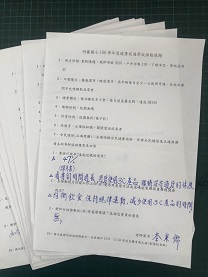 V校群重點議題必填健康教學106/11/1~30日針對高年級176人利用健康教育課程實施日常視力保護、預防近視等，運用教學媒體建立正確用眼觀念。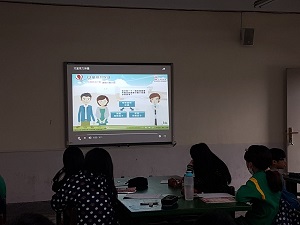 V校群重點議題必填社區面106/12/12慈濟技術學院護理學系6位同學至本校針對6年級94位同學進行3C產品對視力的影響做問卷及分析。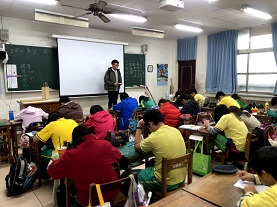 V校群重點議題必填環境營造106/12/1~31製作張貼視力保健宣導海報。107/3/12升旗朝會對全校師生520人由導護老師做視力保健實施宣導。106學年度積極推動晨光活動、課間操讓小朋友離開教室，減少用眼的機會，增加身體的活動。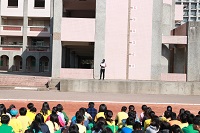 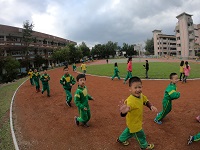 V校群重點議題必填健康服務107/4/19、及4/23對本校12位視力不良且經濟貧困學童協助就醫，由本校余護理師帶同至社區譚眼科就診。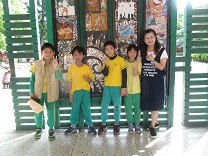 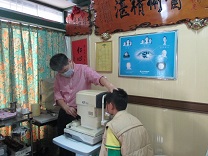 V校群重點議題必填健康技能106學年度於每周一、四課間活動時間固定全校共同實施護眼操活動，播放視力保健歌曲，全校同學走出教室至戶外活動。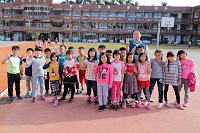 V學校特色學校特色推動拒糖校園、大力推動社團活動及社團多元化、貫徹執行學生在校運動150(晨光、課間活動、鼓勵學童下課戶外活動等，期使學童暫緩眼睛過度使用及促進身體健康。	V學生健康問題執行上困難之分析學生健康問題執行上困難之分析學生近視造成主因為：用眼過度，但現今學生課業壓力、缺少戶外活動、偏好使用3C產品等因素，雖然學校不斷宣導、護理師全力追蹤及規勸家長配合，執行成效有限。V健康促進輔導委員意見(本欄請輔導委員填寫)健康促進輔導委員意見(本欄請輔導委員填寫)表現評價：□績優    □良好    □普通    □待改善輔導內容:（含輔導建議）                            輔導委員簽名：表現評價：□績優    □良好    □普通    □待改善輔導內容:（含輔導建議）                            輔導委員簽名：表現評價：□績優    □良好    □普通    □待改善輔導內容:（含輔導建議）                            輔導委員簽名：表現評價：□績優    □良好    □普通    □待改善輔導內容:（含輔導建議）                            輔導委員簽名：表現評價：□績優    □良好    □普通    □待改善輔導內容:（含輔導建議）                            輔導委員簽名：表現評價：□績優    □良好    □普通    □待改善輔導內容:（含輔導建議）                            輔導委員簽名：表現評價：□績優    □良好    □普通    □待改善輔導內容:（含輔導建議）                            輔導委員簽名：備註：成效區分-1最佳、2普通、3有改進空間備註：成效區分-1最佳、2普通、3有改進空間備註：成效區分-1最佳、2普通、3有改進空間備註：成效區分-1最佳、2普通、3有改進空間備註：成效區分-1最佳、2普通、3有改進空間備註：成效區分-1最佳、2普通、3有改進空間備註：成效區分-1最佳、2普通、3有改進空間備註：成效區分-1最佳、2普通、3有改進空間備註：成效區分-1最佳、2普通、3有改進空間